       НАЦІОНАЛЬНИЙ АВІАЦІЙНИЙ УНІВЕРСИТЕТ         НАВЧАЛЬНО-НАУКОВИЙ ЮРИДИЧНИЙ ІНСТИТУТКафедра кримінального права і процесуМетодичні рекомендаціїз організації самостійної роботи студентівз дисципліни «Адвокатура і нотаріат України»для студентів _6.030401 «Правознавство»__________(шифр та назва напряму (спеціальності) підготовкиУкладач к.ю.н., доцент Літвінова І.Ф.                                                         (науковий ступінь, вчене звання, П.І.Б. викладача)Розглянуто та схваленона засіданні кафедри кримінальногоправа і процесуПротокол № ____ від «___»_____20__р.Завідувач кафедри__________________ЗМІСТвступВажливою складовою підготовки у вищих навчальних закладах висококваліфікованих фахівців є самостійна робота студентів.Інформаційно-методичним забезпеченням самостійної роботи студентів слугує перелік питань для самостійної підготовки, що передбачені планами практичних занять, а також список літератури до теми.Загальною методичною вимогою вивчення дисципліни є вироблення особистісно-практичного відношення студентів до проблем адвокатської діяльності в правозастосовній практиці на основі осмислення навчальної і наукової літератури. Основною рекомендацією із самостійного одержання і поглиблення знань з дисципліни може слугувати опрацювання та критичне осмислення рекомендованої літератури, насамперед першоджерел, а також підготовка схем і порівняльних таблиць.При вивченні діяльності адвокатури в Україні варто виробляти навички самостійного формулювання питань за підсумками опрацювання матеріалу, питань до можливих опонентів. Крім того, ефективним є вивчення дисципліни на основі аналізу типових і нестандартних проблемних ситуацій сфері адвокатської діяльності та їх осмислення.З метою поглиблення вивчення дисципліни «Адвокатура і нотаріат України» та набуття навичок і вмінь самостійного аналізу та обґрунтування висновків у процесі вивчення дисципліни, студенти готують наукові повідомлення, структурно-логічні схеми, виконують реферат, тема якого враховує специфіку профільної спрямованості. Самостійна робота студентів покликана сприяти досягненню мети, яка поставлена перед навчальною дисципліною. Приступаючи до самостійної роботи, студент має усвідомити мету дисципліни та ті завдання, які стоять перед ним.Завдання для самостійної роботи спрямовані на закріплення навчального матеріалу. Їх виконання передбачає засвоєння основного змісту тем дисципліни. Разом з тим, виконання таких завдань потребує творчого підходу з боку студента, вміння самому ставити додаткові питання та давати на них відповіді, оцінювати результати власної роботи та порівнювати їх з іншими, аналізувати типові і нестандартні ситуацій.МОДУЛЬ 1. адвокатура і нотаріат україниТема 1. Історія виникнення і розвитку адвокатуриПлан1. Соціально-економічні чинники формування та розвитку зародків адвокатури в Греції та Римі.2. Адвокатура та адвокатська діяльність в контексті Конституції України, Кримінального процесуального кодексу, Закону України «Про адвокатуру та адвокатську діяльність» та інших нормативно-правових документів.      3. Етапи розвитку радянської адвокатури.Методичні рекомендаціїПід час розгляду даного питання необхідно звернути увагу на головні соціально-економічні чинники, які в майбутньому послужили розвитку адвокатури в Греції та Римі.Під час розгляду даного питання необхідно проаналізувати Конституцію України, Кримінальний процесуальний кодекс України, Закону України «Про адвокатуру та адвокатську діяльність» та інші нормативно-правові акти, якими керується у своїй діяльності адвокатура.Під час розгляду даного питання необхідно проаналізувати основні етапи розвитку адвокатури з 1917 року по 1993 рік.Джерела: [9]; [10]; [11]; [13].Тести:У середині 30-х років в адвокатурі України переважали:А) колективні форми організації роботи;Б) індивідуальні форми організації роботи.
2. Терміни «адвокатура» та «адвокат» у радянській адвокатурі було введено:
А) постановою НКЮ «Про реорганізацію колегій захисників» (1927 р.);
Б) Основами судоустрою СРСР і союзних республік 1924 року;
В) Положенням про адвокатуру 1939 року.
3. У період окупації 1941—1944 років відповідно до нормативних актів, якими регулювалася діяльність адвокатури:А) порушення прав людини допускалися;Б) порушення прав людини не допускалися.
4. Під час окупації:А) було прийнято спеціальні нормативні акти, якими регулювалася діяльність адвокатури;Б) захист здійснювався на підставі довоєнних нормативних актів.
5. На нижчих стадіях розвитку людського суспільства:
А) правозаступництво було невіддільне від судового представництва;
Б) поняття представництва не існувало;В) правозаступництво було відокремлене від представництва.
6. У стародавні часи більшість адвокатів була:А) ораторами;Б) правозаступниками;В) священнослужителями.
7. У добу середньовіччя найдовший термін підготовки до адвокатської діяльності передбачався:А) в Німеччині;Б) у Франції;В) в Англії.
8. Основних рис адвокатура почала набувати:А) з ХІІ ст.;Б) з ХІХ ст.;В) з ХVІ ст.
9. Розвиток світової адвокатури почався:А) з грецької адвокатури;Б) з китайської адвокатури;В) з римської адвокатури.10. Вважають, що українській адвокатурі передувало:А) судове представництво;Б) правозаступництво;В) ораторство.11. Професійна адвокатура в Україні сформувалася за часів:А) звичаєвого права;Б) польсько-литовської доби;В) гетьманщини.12. За польсько-литовської доби захисників не називали:А) речниками;Б) адвокатами;В) прокураторами.13. За часів польсько-литовського панування діяльність адвокатури в Україні регулювалася:А) кодексом «Права, по которым судится малороссийский народ»;Б) Біблією;В) Литовськими статутами.14. Кодифікація українського права закінчилася кодексом «Права, по которым судится малороссийский народ»:А) 1743 року;Б) 1843 року;В) 1643 року.15. За часів Гетьманщини, згідно із загальним правилом, адвокатами могли бути:А) повнолітні чоловіки та жінки;Б) духовні особи;В) тільки повнолітні чоловіки.16. Згідно із судовою реформою 60-х років правове регулювання адвокатури здійснювалося:А) «Судовими статутами»;Б) «Адвокатськими статутами»;В) Положенням про адвокатуру.17. Згідно із судовою реформою 60-х років повірені — це:А) судді;Б) прокурори;В) адвокати.18. Присяжні повірені повинні:А) мати вищу юридичну освіту;Б) мати будь-яку освіту;В) мати середню юридичну освіту.19. Присяжні повірені повинні були мати стаж судової роботи або роботи помічника повіреного не менше, ніж:А) одного року;Б) трьох років;В) п’яти років.20. «Товариш» — це:А) заступник голови Ради повірених;Б) помічник голови Ради повірених;В) приватний повірений.21. Приватні повірені допускалися до ведення справ:А) в усіх судах;Б) лише в тих судах, до яких вони були приписані.Словник найчастіше вживаних термінів за темоюПриватний повірений – після проведення на початку 60-х років ХІХ ст. судової реформи так називався адвокат, який досяг 18 років (за винятком жінок) склав екзамен в окружному суді або судовій палаті й отримав свідоцтво на право ведення судових справ.Присяжний повірений – після проведення на початку 60-х років ХІХ ст. судової реформи так називався адвокат, який мав вищу юридичну освіту, практичний стаж відповідної судової роботи, та був помічником присяжного повіреного не менше п’яти років.Запитання для самоперевіркиОсобливості розвитку адвокатури в радянський період.Еволюція суспільних відносин як засада виникнення та існування адвокатури. Адвокатура Греції та Риму.Адвокатура та адвокатська діяльність в контексті Конституції України, Кримінального процесуального кодексу, Закону України «Про адвокатуру та адвокатську діяльність» та інших нормативно-правових документів.Тема 2. Поняття адвокатури, її завдання, організаційні форми, види і принципи адвокатської діяльності. ПланВиди адвокатської діяльності в правозастосовній практиці.Організаційні форми адвокатської діяльності: законодавче врегулювання та практика, що склалась в Україні.Поняття правових гарантій адвокатської діяльності.Методичні рекомендаціїПід час розгляду даного питання необхідно визначити основні види адвокатської діяльності за законом, а також коротко розкрити їх зміст.Під час розгляду даного питання необхідно більше приділити уваги кожному з трьох організаційних форм адвокатської діяльності, а також порівняти чим відрізняється адвокатське об’єднання від адвокатського бюро.Під час розгляду даного питання необхідно дати визначення поняттю «гарантії адвокатської діяльності», а також перерахувати окремі з них і дати їм пояснення.Під час розгляду даного питання студентам потрібно дослідити історію адвокатської присяги, розкрити її значення та визначити межі відповідальності у разі недотримання.Під час розгляду даного питання необхідно розкрити процедуру Набуття адвокатом іноземної держави права на заняття адвокатською діяльністю в Україні, а також обсяг відповідальності адвоката іноземної держави за дисциплінарний проступок. Джерела: [1]; [8]; [11]; [13].Тести:1. Однією з гарантій адвокатської діяльності є:А) проведення стосовно адвоката оперативно-розшукових заходів чи слідчих дій, що можуть проводитися виключно з дозволу суду;Б) довічний імунітет від притягнення до кримінальної відповідальності за певні види діяльності;В) оплата праці помічника за рахунок держави.2. Гарантії адвокатської діяльності закріплено:А) Конституцією;Б) Законом «Про адвокатуру та адвокатську діяльність»;В) Кримінально-процесуальним кодексом.3. Назвіть принципи, які не визначено законом як засади діяльності адвокатури:А) конфіденційності;Б) диспозитивності;В) гуманізму.4. Адвокатура України — це:А) спілка юристів;Б) громадське об’єднання;В) політична організація;Г) самоврядний інститут.5. Принципи діяльності адвокатури — це:А) напрями правового впливу на суспільні відносини;Б) засоби регулювання діяльності адвокатури;В) засади діяльності адвокатури, що випливають з норм права.Умови роботи помічника адвоката визначаються:А) трудовою угодою в будь-якій формі;Б) усною домовленістю між помічником і адвокатом;В) контрактом.Відповідальність за вчинки помічника адвоката покладається на:А) помічника адвоката;Б) адвоката;В) колегію адвокатів.Адвокатська діяльність:А) є підприємницькою;Б) не є підприємницькою;В) прирівнюється до підприємницької в деяких, визначених законом, випадках.Помічник адвоката повинен мати освіту:А) будь-яку вищу;Б) вищу юридичну;В) початкову юридичну.Помічником адвоката можуть бути особи, які:А) працюють у суді;Б) не мають стажу роботи;В) працюють приватними нотаріусами.Документ про право на заняття адвокатською діяльністю називається:А) посвідчення;Б) ліцензія;В) свідоцтво;Г) сертифікат.Словник найчастіше вживаних термінів за темоюАдвокатура України – недержавний самоврядний інститут, що забезпечує здійснення захисту, представництва та надання інших видів правової допомоги на професійній основі, а також самостійно вирішує питання організації і діяльності адвокатури.Адвокатська таємниця — питання, з яких громадянин або юридична особа зверталася до адвоката, суть консультацій, порад, роз’яснень та інших відомостей, одержаних адвокатом під час здійснення своїх професійних обов’язків.Адвокатська діяльність - незалежна професійна діяльність адвоката щодо здійснення захисту, представництва та надання інших видів правової допомоги клієнту.Інші види правової допомоги - види адвокатської діяльності з надання правової інформації, консультацій і роз’яснень з правових питань, правового супроводу діяльності клієнта, складення заяв, скарг, процесуальних та інших документів правового характеру, спрямованих на забезпечення реалізації прав, свобод і законних інтересів клієнта, недопущення їх порушень, а також на сприяння їх відновленню в разі порушення.Представництво - вид адвокатської діяльності, що полягає в забезпеченні реалізації прав і обов’язків клієнта в цивільному, господарському, адміністративному та конституційному судочинстві, в інших державних органах, перед фізичними та юридичними особами, прав і обов’язків потерпілого під час розгляду справ про адміністративні правопорушення, а також прав і обов’язків потерпілого, цивільного позивача, цивільного відповідача у кримінальному провадженні.Запитання для самоперевіркиВиди адвокатської діяльності.Діяльність адвокатського бюро.Діяльність адвокатського об’єднання.Зайняття адвокатською діяльністю індивідуально.Поняття правових гарантій адвокатської діяльності.Значення присяги адвоката.Відповідальність за порушення присяги адвоката України.Набуття адвокатом іноземної держави права на заняття адвокатською діяльністю в Україні.Конференції адвокатів регіону: її склад та повноваження.Ради адвокатів регіону: її склад та повноваження.Рада адвокатів України: її склад та повноваження.З’їзд адвокатів України: його склад та повноваження.Тема 3. Адвокатське самоврядуванняПланОрганізаційні форми адвокатського самоврядування.Конференції адвокатів регіону: її склад та повноваження.Ради адвокатів регіону: її склад та повноваження.Рада адвокатів України: її склад та повноваження.З’їзд адвокатів України: його склад та повноваження.Методичні рекомендаціїПід час розгляду питання необхідно визначити і розкрити організаційні форми адвокатського самоврядування.Під час розгляду даного питання потрібно розкрити межі повноважень конференції адвокатів регіону, ради адвокатів регіону, Ради адвокатів України, з’їзду адвокатів України.  Джерела: [1]; [8]; [11]; [13].Тести:1. Назвіть принципи адвокатського самоврядування, які не визначено законом:А) виборності;Б) гласності;В) конфіденційності;Г) диспозитивності.2. Скарги на рішення кваліфікаційно-дисциплінарних комісій адвокатури розглядаються Вищою кваліфікаційною комісією адвокатури в такий термін з дня надходження:А) один місяць;Б) 10 днів;В) два тижні.3. Рішення Вищої кваліфікаційної комісії адвокатури:А) підлягає оскарженню голові цієї комісії;Б) підлягає оскарженню до суду;В) є остаточним.      4. Кваліфікаційно-дисциплінарна комісія діє у складі:А) двох палат — атестаційної та дисциплінарної;Б) трьох палат — атестаційної, дисциплінарної та кваліфікаційної;В) двох палат — кваліфікаційної та дисциплінарної.Словник найчастіше вживаних термінів за темоюВища кваліфікаційно-дисциплінарна комісія адвокатури – колегіальний орган, що діє у системі органів Національної асоціації адвокатів України та є національним органом адвокатського самоврядування, на який Законом України «Про адвокатуру та адвокатську діяльність» покладено завдання розгляду скарг на рішення, дії чи бездіяльність кваліфікаційно-дисциплінарних комісій адвокатури.Адвокатське самоврядування – це гарантоване державою право адвокатів самостійно вирішувати питання організації та діяльності адвокатури в порядку, встановленому Законом України «Про адвокатуру та адвокатську діяльність».Запитання для самоперевіркиОрганізаційні форми адвокатського самоврядування.Конференції адвокатів регіону: її склад та повноваження.Ради адвокатів регіону: її склад та повноваження.Рада адвокатів України: її склад та повноваження.З’їзд адвокатів України: його склад та повноваження.Тема 4. Адвокатська етикаПланПроблема відповідності чинного національного законодавства про адвокатуру та адвокатську діяльність міжнародним стандартам.2. Основні засади організації роботи адвоката в провідних європейських країнах.3.  Психологічні проблеми адвокатської діяльності.Методичні рекомендаціїПід час розгляду даного питання необхідно дослідити чи в повній мірі національне законодавства про адвокатуру та адвокатську діяльність відповідає міжнародним стандартам.Під час розгляду даного питання потрібно провести порівняльний аналіз правового статусу адвокатури в провідних країнах світу (США, Франція, Німеччина) та в Україні.Під час розгляду даного питання необхідно звернути увагу на найбільш поширені психологічні проблеми адвокатської діяльності та шляхи їх подолання.Джерела: [3]; [5]; [6]; [9].Тести:Який з перерахованих принципів не відноситься до принципів адвокатської етики?А) конфіденційність;Б) чесність і порядність;В) добросовісність.Адвокат не має права прийняти доручення про подання юридичної допомоги у разі:А) коли він брав участь у цій справі як слідчий;Б) коли він подавав юридичну допомогу особам, інтереси яких не суперечать інтересам особи, яка звернулася з проханням про ведення справи;В) коли він є родичем голови Верховного Суду України.До адвоката може бути застосовано такі дисциплінарні стягнення:А) зауваження;Б) догана;В) попередження.Словник найчастіше вживаних термінів за темоюАдвокатська етика – це приписувана корпоративними правилами належна поведінка адвоката у тих випадках, коли правові норми не встановлюють для нього конкретних правил поведінки.Конфлікт інтересів – це суперечність між особистими інтересами адвоката та його професійними правами і обов’язками, наявність якої може вплинути на об’єктивність або неупередженість під час виконання адвокатом його професійних обов’язків, а також на вчинення чи не вчинення ним дій під час здійснення адвокатської діяльності.Запитання для самоперевіркиОсновні засади організації роботи адвоката в США.Психологічні проблеми адвокатської діяльності.Тема 5. Правові гарантії адвокатської діяльності.ПланПрофесійні права адвоката за Законом.Професійні права адвоката за КПК.Професійні обов'язки адвоката за Законом.Професійні обов'язки адвоката за КПК.Гарантії адвокатської діяльності.Методичні рекомендаціїПід час розгляду даного питання спочатку необхідно визначити, які професійні права адвоката за Законом України «Про адвокатуру».Під час розгляду даного питання спочатку необхідно визначити, професійні права адвоката за КПК України, зрозуміти всі положення присвячені правам захисника у кримінальному провадженні.Під час розгляду даного питання спочатку необхідно визначити, які професійні обов'язки адвоката  за Законом України «Про адвокатуру».Під час розгляду даного питання спочатку необхідно визначити, професійні обов'язки адвоката за КПК України, зрозуміти всі положення присвячені правам захисника у кримінальному провадженні.Під час розгляду даного питання спочатку необхідно визначити гарантії адвокатської діяльності, їх зміст.Джерела: [3]; [5]; [6]; [9].Тести:Що  з перерахованого не являється гарантією адвокатської діяльності?А) рівність прав з іншими учасниками провадження;Б) чесність і порядність;В)дотримання засад змагальності .       2.  Однією з гарантій адвокатської діяльності є:А) проведення стосовно адвоката оперативно-розшукових заходів чи слідчих дій, що можуть проводитися виключно з дозволу суду;Б) довічний імунітет від притягнення до кримінальної відповідальності за певні види діяльності;В) оплата праці помічника за рахунок держави.2. Гарантії адвокатської діяльності закріплено:А) Конституцією;Б) Законом «Про адвокатуру та адвокатську діяльність»;В) Кримінально-процесуальним кодексом.Словник найчастіше вживаних термінів за темоюЗахисник – учасник кримінального процесу, помічник суду у з’ясуванні всіх обставин справи, що виправдовують підозрюваного, обвинуваченого та підсудного або пом’якшують чи виключають їхню відповідальність, і надають їм необхідну юридичну допомогу. 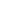 Кримінальне провадження – досудове розслідування і судове провадження, процесуальні дії у зв’язку із вчиненням діяння, передбаченого законом України про кримінальну відповідальністьОбвинувачення – твердження про вчинення певною особою діяння, передбаченого законом України про кримінальну відповідальність, висунуте в порядку, встановленому цим Кодексом.Сторони кримінального провадження – з боку обвинувачення: слідчий, керівник органу досудового розслідування, прокурор, а також потерпілий, його представник та законний представник у випадках, установлених цим Кодексом; з боку захисту: підозрюваний, обвинувачений (підсудний), засуджений, виправданий, особа, стосовно якої передбачається застосування примусових заходів медичного чи виховного характеру або вирішувалося питання про їх застосування, їхні захисники та законні представники.Учасники кримінального провадження – сторони кримінального провадження, потерпілий, його представник та законний представник, цивільний позивач, його представник та законний представник, цивільний відповідач та його представник, представник юридичної особи, щодо якої здійснюється провадження, особа, стосовно якої розглядається питання про видачу в іноземну державу (екстрадицію), заявник, свідок та його адвокат, понятий, заставодавець, перекладач, експерт, спеціаліст, секретар судового засідання, судовий розпорядник.Запитання для самоперевіркиПрофесійні права адвоката за Законом.Професійні права адвоката за КПК.Професійні обов'язки адвоката за Законом.Професійні обов'язки адвоката за КПК.Гарантії адвокатської діяльності.Тема 6. Адвокат у кримінальному судочинствіПланСпецифіка роботи адвоката – захисника у кримінальному процесі.      2.Значення та види збору інформації у справі.       3.Вироблення позицій у кримінальній провадженні Методичні рекомендаціїПід час розгляду даного питання необхідно визначити специфіку роботи адвоката у кримінальному процесі, його участь у всіх стадіях кримінального провадження.Під час розгляду даного питання спочатку необхідно визначити, що таке збір інформації та види його збору, а також зрозуміти з якою метою він проводиться.Під час розгляду даного питання необхідно зрозуміти яким чином виробляється позиція у справі та фактори, що впливають на її формування.Джерела: [4]; [6]; [8]; [9].Тести:Адвокат, збираючи відомості про факти, що можуть бути використані як докази:А)має право застосовувати науково-технічні засоби відповідно до чинного законодавства;Б) не має права використовувати науково-технічні засоби;	В) чинним законодавством це право адвоката не визначено.Адвокат не має права прийняти доручення про подання юридичної допомоги у разі:А) коли він брав участь у цій справі як слідчий;Б) коли він подавав юридичну допомогу особам, інтереси яких не суперечать інтересам особи, що звернулася з проханням про ведення справи;В) коли він є родичем голови Верховного Суду України.Адвокат може відмовитись від участі у справі в зв'язку із:А)хворобою;Б) високою зайнятістю;В)недостатньою компетентністю.Слідчі (розшукові) дії можуть бути проведені без участі захисника у випадку:А)коли присутність захисника не є обов'язковою;Б) бажання обвинуваченого;В)відсутності захисника без поважних причин.Словник найчастіше вживаних термінів за темоюЗахисник – учасник кримінального процесу, помічник суду у з’ясуванні всіх обставин справи, що виправдовують підозрюваного, обвинуваченого та підсудного або пом’якшують чи виключають їхню відповідальність, і надають їм необхідну юридичну допомогу. Кримінальне провадження – досудове розслідування і судове провадження, процесуальні дії у зв’язку із вчиненням діяння, передбаченого законом України про кримінальну відповідальністьОбвинувачення – твердження про вчинення певною особою діяння, передбаченого законом України про кримінальну відповідальність, висунуте в порядку, встановленому цим Кодексом.Сторони кримінального провадження – з боку обвинувачення: слідчий, керівник органу досудового розслідування, прокурор, а також потерпілий, його представник та законний представник у випадках, установлених цим Кодексом; з боку захисту: підозрюваний, обвинувачений (підсудний), засуджений, виправданий, особа, стосовно якої передбачається застосування примусових заходів медичного чи виховного характеру або вирішувалося питання про їх застосування, їхні захисники та законні представники.Учасники кримінального провадження – сторони кримінального провадження, потерпілий, його представник та законний представник, цивільний позивач, його представник та законний представник, цивільний відповідач та його представник, представник юридичної особи, щодо якої здійснюється провадження, особа, стосовно якої розглядається питання про видачу в іноземну державу (екстрадицію), заявник, свідок та його адвокат, понятий, заставодавець, перекладач, експерт, спеціаліст, секретар судового засідання, судовий розпорядник.Запитання для самоперевіркиВиди збору інформації у справі.Значення збору інформації у справі.Формування позиції у справі.Тема 7. Участь адвоката у цивільному судочинствіПлан1.Специфіка роботи адвоката – захисника у цивільному процесі.      2.Значення та види збору інформації у справі.       3.Вироблення позицій у цивільних справах. Методичні рекомендаціїПід час розгляду даного питання необхідно визначити специфіку роботи адвоката у цивільному процесі, його участь у всіх стадіях цивільного судочинства.Під час розгляду даного питання спочатку необхідно визначити, що таке збір інформації та види його збору, а також зрозуміти з якою метою він проводиться.Під час розгляду даного питання необхідно зрозуміти яким чином виробляється позиція у справі та фактори, що впливають на її формування.Джерела: [4]; [6]; [8]; [9].Тести:Адвокат може одночасно представляти інтереси сторони та третьої особи:А)в будь-яких випадках;Б) якщо учасники процесу не заперечують;В)якщо інтереси довірителей не суперечать один одному.Адвокат, повноваження якого як представника посвідчені ордером:А)має всі права сторони, яку він представляє; Б) не має права змінювати позовні вимоги;Б)має всі права сторони, якщо інше не зазначено у письмовій заяві до суду.Витрати на допомогу адвоката як представника:А) до судових витрат не відносяться; Б) до судових витрат відносяться.Особа, що надає правову допомогу в цивільному процесі:А)має право виступати з поясненнями;Б) надавати усні консультації стороні;В)подавати клопотання.Якщо сторона присутня в судовому засіданні:А)адвокат не може давати пояснення;Б) адвокат може давати пояснення, якщо сторона висловила таке бажання;адвокат може дати пояснення, якщо це дозволить суд.Словник найчастіше вживаних термінів за темоюЗахисник – учасник кримінального процесу, помічник суду у з’ясуванні всіх обставин справи, що виправдовують підозрюваного, обвинуваченого та підсудного або пом’якшують чи виключають їхню відповідальність, і надають їм необхідну юридичну допомогу. Цивільний відповідач – фізична або юридична особа, яка в силу закону несе матеріальну відповідальність за шкоду, заподіяну злочинними діями обвинувачуваного.Цивільний позивач – фізична або юридична особа, яка зазнала матеріальної шкоди від злочину й висунула під час провадження кримінальної справи до обвинувачуваного або до осіб, які несуть матеріальну відповідальність за його дії, цивільний позов, тобто вимогу про відшкодування збитків.Тема 9. Нотаріальна діяльність в Україні.  Поняття, завдання і функції нотаріального праваПланПоняття, завдання і функції нотаріату. Поняття нотаріального процесуального права та його місце в системі права України. Нотаріальний процес і його стадії. Система нотаріального процесуального права. Принципи нотаріального процесуального права. Джерела нотаріального процесуального праваМетодичні рекомендаціїПри підготовці до теми: «Поняття, завдання і функції нотаріату» студент має зрозуміти сутність та значення інституту нотаріату, історичні передумови виникнення інституту, принципи діяльності відповідного інституту, яка прагне стати нотаріусом, види адвокатської діяльності. Для підготовки до питань студент має вивчити Закон «Про нотаріат» який є основою діяльності нотаріату в Україні.Виникнення нотаріату в період античності та раннього середньовіччя дає підставу дійти висновку про його тісний зв'язок із суспільним устроєм, сімейним, спадковим і речовим правом. Істотною передумовою виникнення і розвитку нотаріату була наявність писемності та розвинутих товарно-грошових відносин. Спершу нотаріат виник як різновид адміністративної діяльності; так, тисячоліття тому у Вавилоні, Єгипті, Іудеї існували писарі-канцеляристи, які вели численні прибутково-витратні книги, періодично складали кадастр усіх земель у країні, переписували населення і його майно. Окремі посадові особи, що забезпечували формування доказів, в Стародавньому Єгипті називались агорономами, а в Греції - ієромемнеси чи епістати, і були священнослужителями. Одні з перших форм нотаріату можна знайти і в староєврейській державі. Ґрунтуючись на аналізі прадавніх рукописів, історики дійшли висновку, що ізраїльтяни познайомилися з писемністю, коли знаходилися в Єгипті, і стали активно використовувати її в державних справах і в процесі судочинства. Приблизно з середини II тисячоліття до н.е. про книги і державні письмові акти згадується вже як про звичне явище. За одними джерелами, нотаріат як інститут має давні традиції в історії Греції, де, розвинувшись за законодавством Солона, розквітнув в епоху еллінізму, особливо за часів Птоломея, а пізніше через Єгипет потрапив до Риму, де його подальший розвиток відбувався під впливом еллінського законодавства, зміцнів у Візантії за допомогою відомих законів Юстиніана та головним чином - завдяки першій главі Книги Єпарха Імператора Лео VI Мудрого, яка становить перший в історії Нотаріальний кодекс. Але більш традиційно виникнення власне нотаріату відносять до часів Стародавнього Рима в період республіки (приблизно III ст. до н.е.), коли з'являються службові особи, обов'язком яких було підведення правового випадку під ту чи іншу формулу (в давньо-римському праві панував суворий формалізм, а тому дотримання формул було обов'язковим для всіх, хто звертався до судових установ). До таких осіб належали передусім численні писарі, частина з яких перебувала на службі при посадових особах римського управління і суду. В період імперії такі писарі почали об'єднуватись у канцелярії при римських магістратах із складною бюрократичною організацією. Поряд із офіційними існували приватні писарі (іноді раби), які відігравали роль своєрідних власних юрисконсультів у приватних осіб. Згодом виник ще окремий клас вільних людей - табеліони, які, не перебуваючи на державній службі, також займалися складанням юридичних актів і судових документів для замовників та отримували за це винагороду. Свою діяльність вони здійснювали в конторах, що розташовувались у визначених публічних місцях. Джерела називають їх разом з юрисконсультами і адвокатами, отже, їх суспільний статус був досить високим. Проте діяльність табеліонів, незважаючи на неухильний нагляд державної влади в особі дефензорів, не тотожна сучасній діяльності нотаріату, оскільки вчинювані ними акти не мали юридичної вірогідності, а отже не були наділені жодними перевагами перед звичайними приватними документами. Слід відзначити, що саме слово "нотаріус" походить від латинського notarius - особливі стенографічні знаки, що використовуються в листі під диктування. Табеліони і нотарії (тобто писці) - зародок того величезного інституту, який, отримавши в Італії широку організацію з боку законодавства і нове ім'я "нотаріат", разом з римським правом акцептований і асимільований європейськими державними системами. Тим не менш точно визначити час виникнення цієї установи не є можливим. Нотаріат в Європі. Розвал Римської імперії не викликав суттєвих реформ у внутрішньому устрої раніше підвладних їй земель. Крім того, істотне збільшення цивільного обороту потребувало стабільного і безконфліктного характеру відносин, а це можливо досягти тільки шляхом зменшення кількості незаконних і заперечних операцій. В цих умовах найважливішим методом вирішення вказаної проблеми була обов'язкова участь неупередженого і юридично грамотного арбітра, що призначається державою, тобто нотаріуса. У Європі тривалим був період церковної юрисдикції з певної категорії справ, існував так званий церковний нотаріат. (приблизно III ст. н.е.) В Італії у 14 столітті вже існували вимоги на посаду нотаріуса (обов'язкова авторизація нотаріусів; вимоги до кандидатів на посаду: стать, вік, моральні критерії, складання іспиту; організація нотаріальних корпорацій, які здійснювали нагляд за діяльністю її членів). У франкській державі було створено королівську канцелярію, до складу якої входило декілька нотаріусів. Очолював канцелярію референдарій, а згодом - канцлер. Першу ж реформу у французькому нотаріаті провів Людовік IX Святий, який у 1270 р. запровадив 60 посад нотаріусів при Паризькій судовій палаті. У 1300 і 1302 рр. Філіп IV Красивий, залишивши за собою право призначати нотаріусів, розповсюдив цей інститут на всю Францію. Королівським указом 1304 р. створюється реєстр, в який кожен нотаріус повинен був вносити заповіти, договори, а також розміри зборів за виконані ним дії. При Франциску І і Генріху II (XVI ст.) потреби королівської скарбниці викликають зростання кількості нотаріусів шляхом розподілу нотаріальних функцій. У 1597 р. Генріх IV і в 1706 р. Людовик XIV об'єднують ці різноманітні функції у рамках однієї посади. Розрізнялися королівські нотаріуси, компетенція яких розповсюджувалася на судові округи (за винятком нотаріусів Парижа, Орлеана, Монпельє, які були повноважними в межах усієї Франції), і сеньйоральні, яких призначали сеньйори. В такому вигляді інститут французького нотаріату проіснував до Великої Французької революції, коли 27 вересня - 6 жовтня 1791 р. був обнародуваний закон, який разом із скасуванням феодальної системи позбавив сеньйорів права призначення нотаріусів, відмінив купівлю-продаж посади нотаріуса і встановив єдину для всіх територію діяльності - департамент. Закон від 16 березня 1803 р. вважається основоположним законом французького нотаріату. У Німеччині появу нотаріусів італійського типу відносять до XIV ст. Імператор Максиміліан І у 1512 р. видав перший нотаріальний статут, який детально регламентував діяльність нотаріусів. Аналіз німецьких законів кінця XIX - початку XX ст., які регулювали діяльність нотаріату, свідчить, що вони в багатьох положеннях запозичили основні принципи французького нотаріату (можливість безпосереднього примусового виконання нотаріальних актів, пожиттєвий характер посади нотаріуса та ін.. Збереження за римським правом його попереднього значення справило могутній вплив на правові системи новостворених об'єднань, а в результаті в країнах Європи отримав свій розвиток і нотаріальний інститут. У зв'язку з цим система організації нотаріальної діяльності, за якої нотаріуси, залишаючись особами вільної професії, здійснювали свої функції як представники держави, отримало назву латинського нотаріату. Сучасна модель латинського нотаріату була створена французьким Законом про принципи організації нотаріату (1803) ("Закон, що містить організацію нотаріату" - Закон вантоза). Закон вантоза усунув різні категорії осіб, які мають право складати офіційні документи, і ввів категорію посадової особи fonctionnaires publics: "Поряд з посадовими особами, які вирішують спори, громадський спокій вимагає наявності і інших посадових осіб, які ставлять сторони в популярність про значення договірних зобов'язань... надають їм характер автентичного акта і силу судового рішення... перешкоджають виникненню конфліктів... Цими незацікавленими радниками... своєрідними добровільними суддями... є нотаріуси, а цим інститутом - нотаріат".До початку XX ст. у законодавстві більшості європейських країн були розроблені єдині принципи у визначенні поняття "нотаріус". У Франції нотаріус є особою вільної професії, за яким держава визнає функції офіційної особи з повноваженнями надавати актам і контрактам такий само ступінь довіри, начебто ці документи виходили з державних органів. В Київській Русі веденню церкви підлягали майже всі сімейні справи, в тому числі щодо спадку, опіки, підтвердження духівниць тощо. Для цього при єпископах, як свідчили Номоканон і статути Володимира, Ярослава та інших київських князів, створювались особливі посади - владики тисяцькі намісники. Деякі з них роз'їжджали по підвідомчим єпископу властях і здійснювали там "управу". Крім того, при самому єпископі знаходилися священики і диякони, номофілакси і хартофілакси хранителі книг, грамот і діловодства. Для вирішення цивільних справ, підлеглих церковному суду, при єпископському дворі постійно знаходилися бояри владик і слуги як світські судді . В такому вигляді зароджується на Русі нотаріальна діяльність, багато в чому тісно спаяна з церковною владою. В Новгородській феодальній республіці посадник і тисяцькі мали свою печатку, яка прикладалась до договірних, дарованих інших новгородських грамот, що свідчить про їх посвідчувальий нотаріальний характер. Доки Україна входила до складу Російської імперії, розвиток нотаріального законодавства і діловодства останньої визначав відповідні процеси і в Україні. У Російській імперії у першій половині XIX ст. ще не було поділу влади судової і нотаріальної, поки не було реалізовано Положення про нотаріальну частину, затверджене 14 квітня 1866 р. В основу проекту були покладені нотаріальні положення трьох держав: Франції від 16 березня 1807 р., Австрії від 21 травня 1855 р. і Баварії від 1861 р. Нотаріат виокремлювався з відання судів для здійснення актів та інших несудових дій. У містах вводилися посади нотаріусів, котрі призначалися головою судової палати на підставі конкурсу з числа чиновників. Нотаріус мав складати присягу, а також вносити страхову заставу на випадок заподіяння шкоди клієнтові помилковими діями. Після Жовтневої революції коло повноважень нотаріату звузилося, він став державним. У 1921, 1923 та 1928 роках в Україні було прийнято декілька законодавчих актів про нотаріат, які регулювали діяльність державного нотаріату. 25 грудня 1974 року Верховної Радою Української РСР уперше в історії України було прийнято вищий акт державної влади, котрий регулював діяльність нотаріальних органів - Закон УРСР "Про державний нотаріат" (введений у дію з 1 травня 1975 року). Цей Закон розширював коло нотаріальних дій більше ніж до 20 різноманітних видів. Однак нотаріат залишався незначним придатком правової системи країни. Основним видом його діяльності (більше ніж 70% нотаріальних дій) було посвідчення копій документів, у той час як у країнах із розвиненою правовою системою посвідчення копій документів становить 7-10% від усіх нотаріальних дій. У нашій країні за роки радянської влади нотаріат утратив своє значення, позаяк було скасовано приватну власність на землю, на засоби виробництва. Серед правоохоронних органів він посідав останнє місце, бо його діяльність в основному стосувалася людини, її власності, її прав та інтересів. Людині з вищою юридичною освітою працювати в нотаріальній конторі було не престижно: низька заробітна платня, непристосовані для роботи приміщення, відсутність необхідних технічних засобів, одноманітна і нецікава робота. Нового імпульсу розвитку правової системи України, в тому числі й інституту нотаріату, надало проголошення незалежності України 24 серпня 1991 року. З переходом суспільства до ринкових відносин, законодавчим визнанням рівноправності всіх форм власності, розвитком підприємницької діяльності і процесів приватизації виникла суспільна необхідність введення інституту приватного нотаріату і, відповідно, законодавчого закріплення положень, які надавали б можливість вирішувати питанню нотаріальної діяльності без допомоги державних органів. Значним кроком у розвитку нотаріату і його законодавчого закріплення став прийнятий Верховною Радою України 2 вересня 1993 введений з 1 січня 1994 року Закон України "Про нотаріат". Цей Закон став одним з істотних етапів проведення широкомасштабної соціальної реформи в Україні, правової реформи, зокрема коли поряд з державними нотаріальними органами було введено інститут приватного нотаріату.Поняття, ознаки, функції та принципи нотаріальної діяльності в Україні. Джерела нотаріального права.	Нотаріат в Україні - це система органів і посадових осіб,  на які покладено обов'язок посвідчувати  права,  а  також  факти,  що мають  юридичне  значення,  та  вчиняти  інші  нотаріальні    дії, передбачені  цим  Законом,  з  метою    надання    їм    юридичної вірогідності. Нотаріат є інститутом, що забезпечує охорону та захист прав і законних інтересів громадян та юридичних осіб шляхом вчинення нотаріальних дій від імені держави. Нотаріальна діяльність спрямована на надання офіційної сили, вірогідності юридичним правам, фактам і документам. Діяльність нотаріату має певну спільність з діяльністю інших органів цивільної юрисдикції.Завданням нотаріату є забезпечення захисту та охорони власності, прав і законних інтересів фізичних та юридичних осіб, сприяння у зміцненні законності та правопорядку, попередження правопорушень.Три основні завдання, що їх виконує нотаріат.Перше завдання — захист і охорона власності, прав і законних інтересів фізичних та юридичних осіб. Нотаріальні органи в основному виконують правоохоронну функцію, але нотаріальна діяльність може бути засобом захисту прав, наприклад, у разі вчинення виконавчих написів, протестів векселів, посвідчення несплати чеків. Виконання цього завдання буде ефективним, якщо воно реалізуватиметься відповідно до процесуальних норм, установлених законом України "про нотаріат", який гарантує захист прав та охоронюваних законом інтересів громадян і організацій при вчиненні нотаріальних дій. Порушення цих процесуальних норм веде до недійсності нотаріального акту.Друге завдання - дії, що їх вчиняють нотаріальні органи, забезпечують захист і охорону важливих прав та інтересів громадян і організацій, які пов'язані з їхнім буттям, існуванням,Діяльністю, бо стосуються їхніх майнових прав та гарантування подальшої реалізації інших суттєвих прав громадян.Отож, підтверджуючи законність і достовірність нотаріальної дії, нотаріус виконує і третє завдання — запобігає можливим правопорушенням.Третє завдання - запобігання правопорушенням виконується також через правові консультації, роз'яснення наслідків вчинення нотаріальної дії.Органи нотаріату здійснюють тільки їм властиві функції, серед яких найбільш істотними є такі.1. Функція забезпечення без спірності й доказової сили документів. Нотаріально засвідчений договір на випадок спору, що випливає з договору, в суді полегшує стороні можливість довести свої права, тому що зміст прав і обов'язків сторін договору, дійсність їх підписів, час здійснення договору офіційно підтверджені нотаріальним органом і тому є достовірними, безспірними.2. Функція забезпечення законності при укладенні угод (контрольна функція). Нотаріус перевіряє наявність необхідного складу юридичних фактів, у тому числі правоздатність і дієздатність сторін, приналежність їм суб'єктивних прав, що вони передають іншим особам та ін. Відповідно до ч. 4 ст.5 закону, нотаріус зобов'язаний відмовити у вчиненні нотаріальної дії у разі невідповідності останньої законодавству України чи міжнародним договорам.3. Функція надання правової допомоги особам, що звернулися за вчиненням нотаріальних дій. Таким чином інститут нотаріату покликаний не тільки засвідчувати факти чи фіксувати обставини, що мають юридичне значення, а й надавати суб'єктам правових відносин всебічну правову допомогу.   Вчинення  нотаріальних  дій  в  Україні    покладається    на нотаріусів,  які  працюють  в  державних  нотаріальних   конторах, державних   нотаріальних   архівах   (державні   нотаріуси)    або займаються приватною нотаріальною діяльністю (приватні нотаріуси). Документи, оформлені  державними  і  приватними  нотаріусами, мають однакову юридичну силу.     У  населених  пунктах,  де немає нотаріусів, нотаріальні дії, передбачені  статтею 37 цього Закону, вчиняються уповноваженими на це  посадовими особами органів місцевого самоврядування.     Вчинення  нотаріальних  дій  за  кордоном  покладається    на консульські установи України, а у  випадках,  передбачених  чинним законодавством, - на дипломатичні представництва України.      Посвідчення  заповітів    і    доручень,    прирівняних    до нотаріальних, може провадитись  особами,  вказаними  у  статті  40 Закону.             Вчинення нотаріальних дій      Нотаріуси або посадові особи, які вчиняють нотаріальні дії, у своїй діяльності керуються законами України, постановами Верховної Ради   України,  указами  і  розпорядженнями  Президента  України, постановами  і  розпорядженнями  Кабінету  Міністрів України, а на території  Республіки Крим, крім того, - законодавством Республіки Крим,  наказами  Міністра  юстиції  України,  нормативними  актами обласних,   Київської   та   Севастопольської   міських  державних адміністрацій. 
     Нотаріуси у встановленому порядку в межах  своєї  компетенції вирішують питання, що випливають  з  норм  міжнародного  права,  а також укладених Україною міждержавних угод. Предметом нотаріальної діяльності є засвідчення безперечних прав, безперечних фактів і вчинення інших дій, що випливає з повноважень нотаріальних органів і посадових осіб, закріплених у Законі України "Про нотаріат". У разі виникнення спору про цивільне право нотаріус зобов'язаний зупинити вчинення нотаріальної дії до розв'язання спірного питання судом.До системи принципів нотаріального права входять принципи законності, обґрунтованості нотаріальних актів, сприяння громадянам та організаціям у здійсненні їхніх прав і законних інтересів, національної мови, додержання таємниці вчинення нотаріальних дій.Джерела нотаріального процесуального права - це нормативні акти, які регулюють організацію нотаріальних органів і процесуальний порядок вчинення ними нотаріальних дій.Джерелом нотаріального процесуального права передо всім слід назвати Конституцію України, яка закріпила низку важливих загальних положень принципового значення для діяльності нотаріальних органів.Основні положення діяльності нотаріальних органів і посадових осіб, які вчиняють нотаріальні дії, врегульовано Законом України "Про нотаріат", який був прийнятий Верховною Радою України 2 вересня 1993 р. і набрав чинності 1 січня 1994 р.Законом України "Про нотаріат" детально регламентовано питання організації діяльності нотаріальних органів. З метою вдосконалення діяльності нотаріату врегульовано створення приватної нотаріальної діяльності, що дає можливість розвантажити систему державних нотаріальних контор, підвищити якість вчинення нотаріальних дій, а також піднести престиж професії нотаріуса.Нотаріальний процес проходить такі стадії:1) відкриття нотаріального провадження;2) підготовка до вчинення нотаріального провадження;3) безпосереднє вчинення нотаріальної дії, яке закінчується посвідченням нотаріального акта та його видачею.Підготуйте реферат за темою: «Виникнення нотаріату в Західній Європі». Підготуйте реферат за темою: «Виникнення та розвиток вітчизняного нотаріату». Підготуйте реферат за темою: «Сучасні системи нотаріату та законодавство України про нотаріат»Джерела: [1-8].Запитання для самоперевірки1. Основні поняття нотаріального права і процесу. 2. Джерела нотаріального процесуального права. 3. Принципи організації та діяльності нотаріату України. 4. Поняття нотаріату, його функції. 5. Державне регулювання нотаріальної діяльності.Тема 10. Нотаріус як основний суб'єкт нотаріальних правовідносин. План Поняття нотаріату. Органи і особи, які вчиняють          нотаріальні дії Поняття, повноваження нотаріусаГарантії нотаріальної діяльностіМетодичні рекомендації1. У першому питанні щодо поняття нотаріату, а також органів, які вичиняють нотаріальні дії слід знати наступне: Нотаріат в Україні - це система органів і посадових осіб,  на 
які покладено обов'язок посвідчувати  права,  а  також  факти,  що мають  юридичне  значення,  та  вчиняти  інші  нотаріальні    дії, передбачені  цим  Законом,  з  метою    надання    їм    юридичної вірогідності.      Вчинення  нотаріальних  дій  в  Україні    покладається    на 
нотаріусів,  які  працюють  в  державних  нотаріальних   конторах, державних   нотаріальних   архівах   (державні   нотаріуси) або займаються приватною нотаріальною діяльністю (приватні нотаріуси).      Документи, оформлені  державними  і  приватними  нотаріусами, мають однакову юридичну силу.      Вчинення  нотаріальних  дій  за  кордоном  покладається    на 
консульські установи України, а у  випадках,  передбачених  чинним законодавством, - на дипломатичні представництва України. 
     Посвідчення  заповітів    і    доручень,    прирівняних    до 
нотаріальних, може провадитись  особами,  вказаними  у  статті  40 Закону. 2. У другому питанні щодо поняття нотаріуса та його повноваження слід знати наступне: яким правовими інструментами врегульовується державою інститут нотаріату, його права, обов’язки.	Державне регулювання нотаріальної діяльності 
Державне   регулювання   нотаріальної  діяльності  полягає у встановленні  умов  допуску  громадян  до  здійснення нотаріальної діяльності,  порядку зупинення і припинення приватної нотаріальної діяльності,   анулювання   свідоцтва   про   право   на   зайняття нотаріальною   діяльністю;  здійсненні  контролю  за  організацією нотаріату,    проведенням   перевірок   організації   нотаріальної діяльності    нотаріусів,   дотримання   ними   порядку   вчинення нотаріальних  дій  та  виконання правил нотаріального діловодства;визначенні   органів   та  осіб,  які  вчиняють  нотаріальні  дії, 
здійснюють контроль за організацією нотаріату, проводять перевірки організації  нотаріальної  діяльності  нотаріусів, дотримання ними порядку    вчинення   нотаріальних   дій   та   виконання   правил нотаріального  діловодства; визначенні ставок державного мита, яке справляється   державними   нотаріусами;  встановленні   переліку додаткових   послуг  правового  і  технічного  характеру,  які  не пов’язані  із  вчинюваними  нотаріальними  діями,  та встановленні розмірів  плати за їх надання державними нотаріусами; встановленні правил професійної етики нотаріусів.     Контроль  за  організацією  нотаріату,  перевірка організації нотаріальної   діяльності   нотаріусів,  дотримання  ними  порядку вчинення   нотаріальних  дій  та  виконання  правил  нотаріального діловодства  здійснюються  Міністерством юстиції України, Головним управлінням  юстиції  Міністерства  юстиції  України  в Автономній Республіці Крим, головними управліннями юстиції в областях, містах Києві та Севастополі.Нотаріус  -  це  уповноважена  державою  фізична  особа,  яка здійснює  нотаріальну діяльність у державній нотаріальній конторі, державному   нотаріальному   архіві   або   незалежну   професійну нотаріальну діяльність, зокрема посвідчує права, а також факти, що мають   юридичне   значення,   та  вчиняє  інші  нотаріальні  дії, передбачені  законом, з метою надання їм юридичної вірогідності, а також  здійснює  функції  державного  реєстратора прав на нерухоме майно  у  порядку  та  випадках, встановлених Законом України "Про державну реєстрацію речових прав на нерухоме майно та їх обтяжень" 
     Нотаріусом  може бути громадянин України, який має повну вищу юридичну  освіту, володіє державною мовою, має стаж роботи у сфері права  не  менш  як  шість  років,  з них помічником нотаріуса або консультантом  державної  нотаріальної  контори  -  не менш як три роки, склав кваліфікаційний іспит і отримав свідоцтво про право на 
зайняття  нотаріальною  діяльністю. Не може бути нотаріусом особа, яка   має   судимість,   обмежена   у   дієздатності  або  визнана недієздатною за рішенням суду. 
     Нотаріусу  забороняється  використовувати свої повноваження з метою  одержання  неправомірної  вигоди  або прийняття обіцянки чи пропозиції такої вигоди для себе чи інших осіб.  Нотаріус  не  може  займатися  підприємницькою,  адвокатською діяльністю, бути засновником адвокатських об’єднань, перебувати на державній  службі або службі в органах місцевого самоврядування, у штаті  інших  юридичних  осіб, а також виконувати іншу оплачувану 
роботу, крім викладацької, наукової і творчої діяльності.     Реєстраційна   справа  приватного  нотаріуса  зберігається  і ведеться  відповідно  Головним  управлінням  юстиції  Міністерства юстиції   України   в   Автономній   Республіці   Крим,  головними управліннями юстиції в областях, містах Києві та Севастополі.Нотаріус має право: витребувати від підприємств, установ і організацій  відомості 
та документи, необхідні для вчинення нотаріальних дій; 
     одержувати  плату  за  надання додаткових послуг правового та технічного    характеру,   які   не   пов’язані   із   вчинюваними 
нотаріальними  діями,  а  також за вчинення приватними нотаріусами нотаріальних  дій;  складати проекти угод і заяв, виготовляти копії документів та виписки з них,  а  також  давати  роз'яснення  з  питань  вчинення нотаріальних  дій  і  консультації  правового  характеру. 
Обов'язки нотаріуса      Нотаріус зобов'язаний: здійснювати свої професійні  обов'язки відповідно  до  цього Закону  і  принесеної  присяги,  дотримуватися  правил професійної етики сприяти громадянам, підприємствам, установам і організаціям у здійсненні їх прав та  захисті  законних  інтересів,  роз'яснювати права  і  обов'язки,  попереджати про    наслідки вчинюваних нотаріальних дій для того, щоб  юридична  необізнаність  не  могла бути використана їм на шкоду; зберігати в таємниці відомості,  одержані  ним  у  зв'язку  з вчиненням нотаріальних дій; відмовити  у  вчиненні  нотаріальної   дії    в    разі    її невідповідності законодавству України або міжнародним договорам; вести  нотаріальне  діловодство та архів нотаріуса відповідно до встановлених правил; дбайливо ставитися до документів нотаріального діловодства та архіву   нотаріуса,  не  допускати  їх  пошкодження  чи  знищення; надавати документи,   інформацію   і   пояснення   на  вимогу Міністерства  юстиції  України, Головного   управління   юстиції Міністерства   юстиції   України  в  Автономній  Республіці  Крим, головних управлінь юстиції в областях, містах Києві та Севастополі при  здійсненні  ними  повноважень  щодо  контролю за організацією діяльності  та   виконанням  нотаріусами   правил   нотаріального 
діловодства;  3. У третьому питані необхідно ознайомитись з засобами та правовими інструментами, що забезпечують належну організаційну і правову основу діяльності нотаріальних органів. 	Так, держава гарантує  і забезпечує рівні умови доступу громадянам до зайняття нотаріальною діяльністю та рівні можливості нотаріусам в організації та здійсненні ними нотаріальної діяльності.      Будь-яке втручання  в  діяльність нотаріуса,  зокрема з метою перешкоджання виконанню ним своїх  обов'язків  або  спонукання  до вчинення ним неправомірних дій,  у тому числі вимагання від нього, його  помічника,  інших  працівників,  які знаходяться у трудових відносинах  з  нотаріусом,  відомостей,  що становлять нотаріальну таємницю,   забороняється   і   тягне  за  собою  відповідальність відповідно до законодавства.     Обшук, виїмка,  огляд робочого місця (контори) провадяться на підставі та в порядку, встановленому законом. 
     Вилучення (виїмка) реєстрів нотаріальних дій  та  документів, що  передані нотаріусу на зберігання в порядку,  передбаченому цим Законом,  а також печатки нотаріуса не допускається.  Такі реєстри 
нотаріальних  дій,  документи  чи  печатка  нотаріуса  можуть бути надані суду за мотивованою постановою суду  тільки  для  огляду  і повинні бути повернуті судом негайно після огляду.Підготуйте реферат за темою: «Нотаріальні процесуальні права нотаріуса». Підготуйте реферат за темою: «Нотаріальні процесуальні обов’язки нотаріуса». Підготуйте реферат за темою: «Підстави та порядок зупинення, припинення нотаріальної діяльності». Підготуйте реферат за темою: «Анулювання свідоцтва про право на заняття нотаріальною діяльністю».Джерела: [1-8].Запитання для самоперевіркиВимоги до посади нотаріусів. Права і обов'язки нотаріуса. Таємниця вчинення нотаріальних дій. Гарантії нотаріальної діяльності. Обмеження в праві вчинення нотаріальних дій. Кваліфікаційні комісії нотаріату: порядок організації, повноваження. Порядок видачі свідоцтва про право на заняття нотаріальною діяльністю. Підстави та порядок анулювання свідоцтва про право на заняття нотаріальною діяльністю. Стажист нотаріуса.Тема 11. Система та компетенція нотаріальних органів.ПланСистема  нотаріальних органів.Компетенція нотаріальних органів.Гарантії нотаріальної діяльностіМетодичні рекомендації1. У першому питанні щодо системи нотаріату, а також органів, які вичиняють нотаріальні дії слід знати наступне: Нотаріат в Україні - це система органів і посадових осіб,  на 
які покладено обов'язок посвідчувати  права,  а  також  факти,  що мають  юридичне  значення,  та  вчиняти  інші  нотаріальні    дії, передбачені  цим  Законом,  з  метою    надання    їм    юридичної вірогідності.      Вчинення  нотаріальних  дій  в  Україні    покладається    на 
нотаріусів,  які  працюють  в  державних  нотаріальних   конторах, державних   нотаріальних   архівах   (державні   нотаріуси) або займаються приватною нотаріальною діяльністю (приватні нотаріуси).      Документи, оформлені  державними  і  приватними  нотаріусами, мають однакову юридичну силу.      Вчинення  нотаріальних  дій  за  кордоном  покладається    на 
консульські установи України, а у  випадках,  передбачених  чинним законодавством, - на дипломатичні представництва України. 
     Посвідчення  заповітів    і    доручень,    прирівняних    до 
нотаріальних, може провадитись  особами,  вказаними  у  статті  40 Закону. 2. У другому питанні щодо компетенції нотаріуса та його повноваження слід знати наступне: яким правовими інструментами врегульовується державою інститут нотаріату, його права, обов’язки.	Державне регулювання нотаріальної діяльності 
Державне   регулювання   нотаріальної  діяльності  полягає у встановленні  умов  допуску  громадян  до  здійснення нотаріальної діяльності,  порядку зупинення і припинення приватної нотаріальної діяльності,   анулювання   свідоцтва   про   право   на   зайняття нотаріальною   діяльністю;  здійсненні  контролю  за  організацією нотаріату,    проведенням   перевірок   організації   нотаріальної діяльності    нотаріусів,   дотримання   ними   порядку   вчинення нотаріальних  дій  та  виконання правил нотаріального діловодства;визначенні   органів   та  осіб,  які  вчиняють  нотаріальні  дії, 
здійснюють контроль за організацією нотаріату, проводять перевірки організації  нотаріальної  діяльності  нотаріусів, дотримання ними порядку    вчинення   нотаріальних   дій   та   виконання   правил нотаріального  діловодства; визначенні ставок державного мита, яке справляється   державними   нотаріусами;  встановленні   переліку додаткових   послуг  правового  і  технічного  характеру,  які  не пов’язані  із  вчинюваними  нотаріальними  діями,  та встановленні розмірів  плати за їх надання державними нотаріусами; встановленні правил професійної етики нотаріусів.     Контроль  за  організацією  нотаріату,  перевірка організації нотаріальної   діяльності   нотаріусів,  дотримання  ними  порядку вчинення   нотаріальних  дій  та  виконання  правил  нотаріального діловодства  здійснюються  Міністерством юстиції України, Головним управлінням  юстиції  Міністерства  юстиції  України  в Автономній Республіці Крим, головними управліннями юстиції в областях, містах Києві та Севастополі.Нотаріус  -  це  уповноважена  державою  фізична  особа,  яка здійснює  нотаріальну діяльність у державній нотаріальній конторі, державному   нотаріальному   архіві   або   незалежну   професійну нотаріальну діяльність, зокрема посвідчує права, а також факти, що мають   юридичне   значення,   та  вчиняє  інші  нотаріальні  дії, передбачені  законом, з метою надання їм юридичної вірогідності, а також  здійснює  функції  державного  реєстратора прав на нерухоме майно  у  порядку  та  випадках, встановлених Законом України "Про державну реєстрацію речових прав на нерухоме майно та їх обтяжень" 
     Нотаріусом  може бути громадянин України, який має повну вищу юридичну  освіту, володіє державною мовою, має стаж роботи у сфері права  не  менш  як  шість  років,  з них помічником нотаріуса або консультантом  державної  нотаріальної  контори  -  не менш як три роки, склав кваліфікаційний іспит і отримав свідоцтво про право на 
зайняття  нотаріальною  діяльністю. Не може бути нотаріусом особа, яка   має   судимість,   обмежена   у   дієздатності  або  визнана недієздатною за рішенням суду. 
     Нотаріусу  забороняється  використовувати свої повноваження з метою  одержання  неправомірної  вигоди  або прийняття обіцянки чи пропозиції такої вигоди для себе чи інших осіб.  Нотаріус  не  може  займатися  підприємницькою,  адвокатською діяльністю, бути засновником адвокатських об’єднань, перебувати на державній  службі або службі в органах місцевого самоврядування, у штаті  інших  юридичних  осіб, а також виконувати іншу оплачувану 
роботу, крім викладацької, наукової і творчої діяльності.     Реєстраційна   справа  приватного  нотаріуса  зберігається  і ведеться  відповідно  Головним  управлінням  юстиції  Міністерства юстиції   України   в   Автономній   Республіці   Крим,  головними управліннями юстиції в областях, містах Києві та Севастополі.Нотаріус має право: витребувати від підприємств, установ і організацій  відомості 
та документи, необхідні для вчинення нотаріальних дій; 
     одержувати  плату  за  надання додаткових послуг правового та технічного    характеру,   які   не   пов’язані   із   вчинюваними 
нотаріальними  діями,  а  також за вчинення приватними нотаріусами нотаріальних  дій;  складати проекти угод і заяв, виготовляти копії документів та виписки з них,  а  також  давати  роз'яснення  з  питань  вчинення нотаріальних  дій  і  консультації  правового  характеру. 
Обов'язки нотаріуса      Нотаріус зобов'язаний: здійснювати свої професійні  обов'язки відповідно  до  цього Закону  і  принесеної  присяги,  дотримуватися  правил професійної етики сприяти громадянам, підприємствам, установам і організаціям у здійсненні їх прав та  захисті  законних  інтересів,  роз'яснювати права  і  обов'язки,  попереджати про    наслідки вчинюваних нотаріальних дій для того, щоб  юридична  необізнаність  не  могла бути використана їм на шкоду; зберігати в таємниці відомості,  одержані  ним  у  зв'язку  з вчиненням нотаріальних дій; відмовити  у  вчиненні  нотаріальної   дії    в    разі    її невідповідності законодавству України або міжнародним договорам; вести  нотаріальне  діловодство та архів нотаріуса відповідно до встановлених правил; дбайливо ставитися до документів нотаріального діловодства та архіву   нотаріуса,  не  допускати  їх  пошкодження  чи  знищення; надавати документи,   інформацію   і   пояснення   на  вимогу Міністерства  юстиції  України, Головного   управління   юстиції Міністерства   юстиції   України  в  Автономній  Республіці  Крим, головних управлінь юстиції в областях, містах Києві та Севастополі при  здійсненні  ними  повноважень  щодо  контролю за організацією діяльності  та   виконанням  нотаріусами   правил   нотаріального 
діловодства;  3. У третьому питані необхідно ознайомитись з засобами та правовими інструментами, що забезпечують належну організаційну і правову основу діяльності нотаріальних органів. 	Так, держава гарантує  і забезпечує рівні умови доступу громадянам до зайняття нотаріальною діяльністю та рівні можливості нотаріусам в організації та здійсненні ними нотаріальної діяльності.      Будь-яке втручання  в  діяльність нотаріуса,  зокрема з метою перешкоджання виконанню ним своїх  обов'язків  або  спонукання  до вчинення ним неправомірних дій,  у тому числі вимагання від нього, його  помічника,  інших  працівників,  які знаходяться у трудових відносинах  з  нотаріусом,  відомостей,  що становлять нотаріальну таємницю,   забороняється   і   тягне  за  собою  відповідальність відповідно до законодавства.     Обшук, виїмка,  огляд робочого місця (контори) провадяться на підставі та в порядку, встановленому законом. 
     Вилучення (виїмка) реєстрів нотаріальних дій  та  документів, що  передані нотаріусу на зберігання в порядку,  передбаченому цим Законом,  а також печатки нотаріуса не допускається.  Такі реєстри 
нотаріальних  дій,  документи  чи  печатка  нотаріуса  можуть бути надані суду за мотивованою постановою суду  тільки  для  огляду  і повинні бути повернуті судом негайно після огляду.Підготуйте реферат за темою: «Нотаріальні процесуальні права нотаріуса». Підготуйте реферат за темою: «Нотаріальні процесуальні обов’язки нотаріуса». Підготуйте реферат за темою: «Підстави та порядок зупинення, припинення нотаріальної діяльності». Підготуйте реферат за темою: «Анулювання свідоцтва про право на заняття нотаріальною діяльністю».Джерела: [1-8].Запитання для самоперевіркиВимоги до посади нотаріусів. Права і обов'язки нотаріуса. Таємниця вчинення нотаріальних дій. Гарантії нотаріальної діяльності. Обмеження в праві вчинення нотаріальних дій. Кваліфікаційні комісії нотаріату: порядок організації, повноваження. Порядок видачі свідоцтва про право на заняття нотаріальною діяльністю. Підстави та порядок анулювання свідоцтва про право на заняття нотаріальною діяльністю. Стажист нотаріуса.Тема 12. Загальні правила вчинення нотаріальних дійПланМісце і строки вчинення нотаріальних дій. Установлення особи, яка звернулася за вчиненням нотаріальної дії.Перевірка дієздатності громадянина та правоздатності юридичних осіб, які беруть участь в угодах, а також перевірка повноважень представника. Перевірка справжності підписів учасників угоди та інших осіб, які звернулися за вчиненням нотаріальної дії. Підстави для відмови у вчиненні нотаріальних дій. Нотаріальні акти. Оскарження нотаріальних дій або відмови у їх вчиненні.Методичні рекомендації1. У першому питанні теми «Загальні правила вчинення нотаріальних дій» студенту слід знати наступне:Відповідно до ст. 41 Закону нотаріальні дії можуть вчинятися будь-яким нотаріусом чи посадовою особою виконавчого комітету сільської, селищної, міської ради народних депутатів на всій території України. Однак деякі з них можуть бути здійснені строго певним нотаріусом, вчинення їх іншими завідомо ставить під сумнів законність нотаріальної дії і, отже, ті наслідки, які воно тягне. Коло таких дій досить чітко окреслено законодавством.Так, посвідчення угод про відчуження або заставу жилого будинку, квартири, дачі, садового будинку, гаража, земельної ділянки, іншого нерухомого майна провадиться нотаріусом за місцезнаходженням вказаного майна (ст. 55 Закону).Заходи до охорони спадкового майна приймаються державним нотаріусом за місцем відкриття спадщини (ст. 60 Закону). Про припинення охорони спадкового майна державний нотаріус за місцем відкриття спадщини попередньо сповіщає спадкоємців, а в разі переходу майна за правом спадкування до держави - відповідні фінансові органи (ст. 65 Закону).Свідоцтво про право на спадщину на майно, що переходить за правом спадкування до спадкоємців або держави, видається державним нотаріусом за місцем відкриття спадщини (ст. 66 Закону).Свідоцтво про право власності на житловий будинок, квартиру, дачу, садовий будинок, гараж, земельну ділянку та інше нерухоме майно, що становить частку в спільному майні подружжя, видається нотаріусом за місцем його знаходження (ст. 70 Закону).Свідоцтво про право власності на частку в спільному майні подружжя у разі смерті одного з них видається державним нотаріусом за місцем відкриття спадщини (ст. 7] Закону).Свідоцтво про придбання жилого будинку з прилюдних торгів видається нотаріусом за місцезнаходженням будинку (ст. 72 Закону).Заборона відчуження житлового будинку, квартири, дачі, садового будинку, гаража, іншого нерухомого майна накладається за місцезнаходженням цього майна (ст. 73 Закону).Прийняття нотаріусом в депозит грошових сум і цінних паперів провадиться за місцем виконання зобов'язання (ст. 85 Закону).Прийняття чеків для пред'явлення до платежу і посвідчення несплати чеків здійснюється нотаріусом за місцем знаходження платника (ст. 93 закону).У ряді випадків місце вчинення нотаріальної дії визначається міжнародними договорами України (ст. 103 Закону).Якщо певному нотаріальну дію в силу правил про місце вчинення нотаріальних дій не може бути скоєно даними нотаріусом, останній відмовляє в його скоєнні на підставі ч. 2 ст. 49 Закону і роз'яснює при цьому, куди необхідно звернутися.Відповідно до ч. 2 ст. 41 Закону нотаріальні дії вчиняються:- У приміщенні державної нотаріальної контори;- У державному нотаріальному архіві;- У приміщенні, що є робочим місцем приватного нотаріуса;- У приміщенні виконавчого комітету сільської, селищної, міської ради народних депутатів.В окремих випадках, якщо громадянин не може з'явитися в зазначене приміщення, а також якщо цього вимагають особливості посвідчуванної угоди, нотаріальні дії можуть бути вчинені поза вказаними приміщеннями. Тут задовольняються передусім інтереси громадян, які не можуть з хвороби, інвалідності або з інших поважних причин прибути до державної нотаріальної контори, до приватного нотаріуса або у виконком. Закон не встановлює докладного конкретного переліку цих причин. Практично дана норма застосовується досить широко при вчиненні таких нотаріальних дій, як посвідчення заповітів, довіреностей, засвідчення справжності підписів та ін Державне мито при цьому стягується у розмірі встановлених ставок за відповідні дії, крім цього сплачуються фактичні витрати, пов'язані з виїздом для вчинення нотаріальних дій .Якщо нотаріальна дія вчиняється поза приміщенням державної нотаріальної контори чи поза приміщенням, що є робочим місцем приватного нотаріуса, у посвідчувальному написі і в реєстрі нотаріальних дій обов'язково Записується місце вчинення нотаріальної дії (на дому, в лікарні, на підприємстві, установі, організації і т. д .) з позначенням адреси, а також причин, з яких нотаріальна дія було скоєно поза вказаними приміщеннями.Що стосується правил про час вчинення нотаріальних дій, то ст. 42 Закону закріплює, що нотаріальні дії вчиняються після їх оплата в день подачі всіх необхідних документів. Ця стаття є однією з найважливіших гарантій, спрямованих на своєчасне вчинення нотаріальних дій та на охорону прав громадян та юридичних осіб, що звертаються до нотаріуса.Якщо нотаріус встановлює, що не всі документи представлені або не сплачене державне мито, він пропонує зацікавленій особі представити відсутні документи або сплатити держмито. До усунення зазначених недоліків нотаріальну дію не звершується.Для вчинення певних нотаріальних дій законодавством передбачені спеціальні терміни, які повинні дотримуватися як особи, які звертаються за вчиненням нотаріальних дій, так і посадові особи, їх вчиняють. Наприклад, ст. 561 ЦК України передбачено, що свідоцтво про право на спадщину видається після закінчення шести місяців з дня відкриття спадщини.У деяких випадках вчинення нотаріальної дії може бути відкладено або призупинено.Відкладення означає перенесення вчинення нотаріальної дії на більш пізній термін. (Ч. 2 ст. 42 Закону). Як правило, цей термін не може перевищувати одного місяця. Більш короткий термін - не більше 10 днів - встановлюється у випадках, коли є заява зацікавленої особи, яке свідчить про бажання останнього звернутися до суду для оспорювання права або факту, про посвідчення якого просить інша Зацікавлена особа. Протягом цього терміну зацікавлена особа повинна реалізувати своє право на звернення до суду, бо тривала невизначеність у відносинах може істотно обмежити права інших осіб.Крім підстав, зазначених у ст. 42 Закону, Інструкція про порядок вчинення нотаріальних дій нотаріусами України (далі - Інструкція) 68 в п. 31 передбачає додаткові підстави для відкладення. Так, якщо у нотаріуса або іншої посадової особи, яка вчиняє нотаріальні дії, є підстави припускати що хто-небудь з учасників угоди внаслідок душевної хвороби або недоумства не може розуміти значення своїх дій або керувати ними, а відомостей про визнання такого громадянина недієздатним ще немає, нотаріус відкладає посвідчення угоди і з'ясовує, чи не було винесено судом рішення про визнання громадянина недієздатним.Аналогічним чином слід вчинити і в тому випадку, якщо виникає припущення, що учасник угоди внаслідок зловживання спиртними напоями або наркотичними речовинами ставить сім'ю у важке матеріальне становище, у зв'язку з чим необхідно з'ясувати, чи не виносилося судом рішення про визнання його обмежено дієздатним. Якщо такого рішення не є, нотаріус в необхідних випадках повідомляє про своє припущення осіб, які відповідно до ст. 256 ЦПК можуть звернутися до суду із заявою про визнання громадянина недієздатним або обмежено дієздатним.Відповідно до ч. 5 ст. 42 Закону у разі отримання від суду повідомлення про надходження заяви зацікавленої особи, яка оспорює право або факт, про посвідчення якого просить інша зацікавлена особа, вчинення нотаріальної дії зупиняється до вирішення справи судом. Призупинення означає, що вчинення нотаріальної дії припиняється у зв'язку з виникненням обставин, які перешкоджають виконанню нотаріальних функцій, до усунення цих обставин. Дане положення ґрунтується на тому, що нотаріат є органом, що засвідчує угоди, які ні з якого боку не повинні викликати сумніви. Всяке сумнів, яке при цьому може виникнути, має бути усунуто. Якщо ж у судовому органі є справу позовної або особливого виробництва, від якого залежить визнання певного права або факту, то нотаріус не має права вчинити нотаріальну дію, поки справа не буде розглянута і рішення не вступить в законну силу.2. У другому питанні студенту слід знати наступне: Визначення обсягу цивільної дієздатності фізичних                 осіб і перевірка цивільної правоздатності та дієздатності юридичних осіб, перевірка повноважень представника  фізичної або юридичної особи. Встановлення намірів сторін вчиняти правочин Там, під час  посвідчення  правочинів визначається обсяг цивільної дієздатності фізичних осіб, які беруть у них участь. 
     Визначення обсягу  цивільної  дієздатності   фізичної   особи здійснюється   за   паспортом   громадянина   України  або  іншими документами,   передбаченими   статтею   43   Закону  (крім посвідчення  водія,  особи  моряка,  інваліда  чи учасника Великої Вітчизняної війни, посвідчення, виданого за місцем роботи фізичної особи),  які  унеможливлюють  виникнення  будь-яких  сумнівів щодо обсягу  цивільної  дієздатності  фізичної особи, яка звернулася за вчиненням  нотаріальної  дії.  У  разі потреби нотаріусу надається довідка  про  те,  що  особа не страждає на психічний розлад, який може  вплинути  на  її  здатність  усвідомлювати свої дії та (або) керувати ними.     У разі  наявності сумнівів щодо обсягу цивільної дієздатності фізичної особи,  яка звернулася  за  вчиненням  нотаріальної  дії, нотаріус  зобов'язаний звернутися до органу опіки та піклування за місцем проживання  відповідної  фізичної  особи  для  встановлення факту відсутності опіки або піклування над такою фізичною особою.      При перевірці   цивільної   правоздатності   та  дієздатності юридичної особи нотаріус зобов'язаний ознайомитися  з  установчими документами,   інформацією   про   неї,  що  міститься  в  Єдиному державному  реєстрі  юридичних осіб та фізичних осіб - підприємців цієї  юридичної особи і перевірити, чи відповідає нотаріальна дія, яка    вчиняється,   обсягу   її   цивільної   правоздатності   та дієздатності. 
     У разі наявності у нотаріуса сумнівів щодо поданих документів він   може   витребувати  від  цієї  юридичної  особи,  державного реєстратора,  органів  доходів і зборів, інших органів, установ та фізичних осіб додаткові відомості або документи.     Нотаріус при   посвідченні   правочинів,    вчиненні    інших нотаріальних  дій за участю уповноваженого представника встановлює його особу відповідно до вимог статті 43  Закону,  а  також перевіряє обсяг його повноважень. 
     Нотаріусу подається довіреність або інший документ,  що надає повноваження представникові.  Дійсність довіреності  перевіряється нотаріусом за допомогою Єдиного реєстру довіреностей. 
     Якщо від   імені  юридичної  особи  діє  колегіальний  орган, нотаріусу подається  документ,  в  якому  закріплено  повноваження даного органу та розподіл обов'язків між його членами. 
     У разі наявності сумнівів щодо уповноваженого представника, а також його цивільної дієздатності та правоздатності  нотаріус  має право зробити запит до відповідної фізичної чи юридичної особи.     Нотаріус зобов'язаний  встановити  дійсні  наміри  кожної  із сторін  до  вчинення  правочину,  який  він  посвідчує,  а   також відсутність у сторін заперечень щодо кожної з умов правочину. 
     Встановлення дійсних  намірів  кожного  з учасників правочину здійснюється шляхом встановлення нотаріусом  однакового  розуміння сторонами значення,  умов правочину та його правових наслідків для кожної із сторін. 
     Встановлення дійсних намірів однієї із сторін правочину  може бути  здійснено  нотаріусом  за  відсутності іншої сторони з метою виключення можливості стороннього впливу на її волевиявлення. 
     Правочин посвідчується  нотаріусом,  якщо  кожна  із   сторін однаково   розуміє  значення,  умови  правочину  та  його  правові наслідки, про що свідчать особисті підписи сторін на правочині.3. У третьому питанні студенту слід знати наступне: порядок перевірки справжності підписів учасників угоди та інших осіб, які звернулися за вчиненням нотаріальної дії. 	Так, при посвідченні  правочинів і вчиненні інших нотаріальних дій у випадках,  передбачених законодавством, нотаріусом перевіряється справжність  підписів  учасників  правочинів  та  інших осіб,  які звернулися за вчиненням нотаріальної дії.      Нотаріально посвідчуванні правочини,  а також  заяви  та  інші 
документи  підписуються  у  присутності  нотаріуса.  Якщо заява чи інший документ підписані  за  відсутності  нотаріуса,  особа,  яка звернулася   за   вчиненням  нотаріальної  дії,  повинна  особисто підтвердити, що документ підписаний нею. 
     Якщо фізична особа внаслідок фізичної  вади  або  хвороби  не може  власноручно  підписати  документ,  то  за її дорученням у її присутності та в присутності нотаріуса цей документ може підписати інша особа.  Про причини,  з яких фізична особа, яка звернулася за вчиненням  нотаріальної  дії,   не   могла   підписати   документ, зазначається у посвідчувальному написі.  Правочин за особу, яка не може підписати його,  не може підписувати особа, на користь або за участю якої його посвідчено.4. У четвертому та п’ятому питаннях студенту слід знати наступне: підстави для відмови у вчиненні нотаріальних дій, оскарження нотаріальних дій або відмови у їх вчиненніВідмова у вчиненні нотаріальних дій      Нотаріус або  посадова  особа,  яка  вчиняє  нотаріальні дії, відмовляє у вчиненні нотаріальної дії, якщо: 
     1) вчинення такої дії суперечить законодавству України; 
     2) не подано відомості (інформацію) та  документи,  необхідні для вчинення нотаріальної дії;     3) дія  підлягає  вчиненню  іншим  нотаріусом  або  посадовою особою, яка вчиняє нотаріальні дії; 
     4) є сумніви у тому,  що фізична  особа,  яка  звернулася  за вчиненням нотаріальної дії,  усвідомлює значення,  зміст,  правові наслідки цієї дії або ця особа діє під впливом насильства; 
     5) з  проханням  про  вчинення  нотаріальної  дії  звернулась особа,  яка  в  установленому  порядку  визнана недієздатною,  або уповноважений представник не має необхідних повноважень; 
     6) правочин,  що  укладається  від  імені  юридичної   особи, суперечить  цілям,  зазначеним  у  їх  статуті  чи положенні,  або виходить за межі їх діяльності;      7) особа,   яка   звернулася   з   проханням   про   вчинення нотаріальної дії, не внесла плату за її вчинення; 
     8) особа,   яка   звернулася   з   проханням   про   вчинення нотаріальної дії,  не внесла встановлені  законодавством  платежі, пов'язані з її вчиненням;     9) в інших випадках, передбачених законом.     Нотаріус або посадова особа,  яка вчиняє нотаріальні дії,  не приймає для вчинення нотаріальних  дій  документи,  якщо  вони  не відповідають вимогам,  встановленим у статті 47 Закону,  або містять відомості,  передбачені частиною третьою статті  47 Закону. 
     Нотаріусу або  посадовій  особі,  яка вчиняє нотаріальні дії, забороняється безпідставно відмовляти у вчиненні нотаріальної дії.      На вимогу особи, якій відмовлено у вчиненні нотаріальної дії,нотаріус   або   посадова   особа,  яка  вчиняє  нотаріальні  дії, зобов'язані  викласти  причини  відмови  в   письмовій   формі   і 
роз'яснити   порядок   її   оскарження.  Про  відмову  у  вчиненні нотаріальної дії нотаріус протягом  трьох  робочих  днів  виносить відповідну постанову.Оскарження нотаріальних дій або відмови у їх вчиненні 
     Нотаріальна дія або відмова у її вчиненні,  нотаріальний  акт оскаржується до суду. 
     Право на   оскарження  нотаріальної  дії  або  відмови  у  її вчиненні,  нотаріального акта має особа,  прав та  інтересів  якої стосуються такі дії чи актиПідготуйте реферат за темою: «Місце та час вчинення нотаріальних дій». Підготуйте реферат за темою: «Оплата вчинюваних нотаріальних дій». Підготуйте реферат за темою: «Вимоги щодо документів, які пред’являються для вчинення нотаріальних дій».Джерела: [1-8].Запитання для самоперевіркиПовноваження щодо вчинення нотаріальних дій нотаріусами України. Організація роботи та компетенція посадових осіб органів місцевого самоврядування щодо вчинення нотаріальних дій. Повноваження консульських установ України щодо вчинення нотаріальних дій. Заповіти і довіреності, прирівняні до нотаріально посвідчених. Підстави для відмови у вчиненні нотаріальних дій, порядок її оформлення. Оскарження нотаріальних дій або відмови у їх вчиненні.Тема 13. Загальні правила посвідчення правочинів. Видача нотаріусом свідоцтв. ПланПосвідчення правочинів про відчуження нерухомого майна. Посвідчення договору довічного утримання.Посвідчення договору найму (оренди) житла для проживання.Посвідчення шлюбного договору. Посвідчення заповітів. Методичні рекомендації1. У першому питанні студенту слід знати наступне: загальні правила посвідчення правочинів про відчуження житлового будинку, садиби, квартири, дачі, садового будинку, гаража, земельної ділянки, іншого нерухомого майна При  нотаріальному  посвідченні  договорів про відчуження житлового будинку,  а також іншого нерухомого майна,  що  підлягає реєстрації, нотаріус вимагає подання документів, які підтверджують право власності  (довірчої  власності)  на  вказане  майно, та,  у передбачених законодавством випадках, документів, що підтверджують державну реєстрацію прав на це майно в осіб, які його відчужують.Право  власності  на  житловий  будинок, квартиру, дачу, садовий будинок,  гараж,  інші будівлі і споруди, що відчужуються, може бути підтверджено,  зокрема,  одним з таких документів або їх дублікатів:нотаріально посвідченим договором купівлі-продажу, пожертви, 
довічного утримання (догляду), ренти, дарування, міни;спадковим договором;свідоцтвом про    придбання    майна   з   прилюдних   торгів (аукціонів);свідоцтвом про    придбання    майна   з   прилюдних   торгів (аукціонів), якщо прилюдні торги (аукціони) не відбулися;свідоцтвом про право власності на об'єкти нерухомого майна;свідоцтвом про право на спадщину;свідоцтвом про  право  власності  на частку в спільному майні подружжя;договором про поділ майна;договором про припинення права на утримання за умови  набуття права на нерухоме майно;договором про припинення  права  на  аліменти  для  дитини  у зв'язку з передачею права власності на нерухоме майно;іпотечним договором,   який    містить    застереження    про задоволення вимог  іпотекодержателя,  що укладений після набрання чинності Законом  України  "Про   запобігання   впливу   світової фінансової  кризи  на  розвиток  будівельної  галузі  та житлового  будівництва",  або договором  про  задоволення  вимог іпотекодержателя,   якими  передбачена  передача  іпотекодержателю права власності на предмет іпотеки;рішенням суду;договором купівлі-продажу,  зареєстрованим на біржі, за умови реєстрації  права  власності  в  органах,  що  здійснюють державну реєстрацію прав на нерухоме майно.Право власності    на    земельну   ділянку   фізичних   осіб посвідчується державним актом,  а на земельну  ділянку,  набуту  у власність   із земель  приватної   власності  без  зміни  її  меж, цільового призначення,  також відповідним договором або свідоцтвом про право на спадщину.Право власності  на  земельну  частку  (пай)  фізичних  осіб, евакуйованих із зони відчуження, які відселені із зони безумовного (обов'язкового) або зони гарантованого добровільного відселення, а також фізичних осіб,  що самостійно переселилися з територій,  які зазнали радіоактивного забруднення,  і як і  на  момент  евакуації, відселення  або  самостійного переселення були членами колективних або інших сільськогосподарських підприємств, а також пенсіонерів з їх  числа,  які  проживають  у  сільській  місцевості,  може  бути підтверджене  трудовою книжкою  члена  колективного  або    іншого ільськогосподарського  підприємства  чи  нотаріально  засвідченим витягом з неї за наявності в ній відповідного запису.Доказом факту  евакуації  фізичних  осіб  із зони відчуження, відселення  або  їх  самостійного  переселення   та   членства   в колективному або  іншому  сільськогосподарському  підприємстві  є довідки,  видані обласними державними  адміністраціями  за  місцем евакуації, відселення чи самостійного переселення про їх:евакуацію, відселення чи самостійне переселення з  територій, що зазнали радіоактивного забруднення;членство колективному  або  іншому  сільськогосподарському підприємстві,   яке   розміщувалося   на   території,  що  зазнала радіоактивного забруднення.Крім   правовстановлювального   документа  на  житловий будинок,  садибу  та  інше  нерухоме  майно (за винятком земельної ділянки),  якщо  воно  підлягає  державній  реєстрації,  нотаріус вимагає  витяг з Реєстру прав власності на нерухоме майно.Коли з  витягу  з  Реєстру  прав  власності на нерухоме майно видно,  що власник,  наприклад,  житлового  будинку  здійснив  або здійснює його перебудову чи прибудову, у тому числі перепланування житлового будинку,переобладнання нежитлового приміщення в житлове і навпаки, або звів чи зводить господарські,  побутові будівлі та споруди без установленого дозволу або  без  належно  затвердженого проекту  чи  з істотними  відхиленнями від проекту,  або з грубим порушенням основних будівельних норм і  правил,  нотаріус  вимагає подання   рішення  органу  місцевого  самоврядування  про  дозвіл здійснити  перебудову,   прибудову,   перепланування   чи   звести господарські,  побутові будівлі та споруди. При відсутності такого рішення  нотаріус  відмовляє  в  посвідченні  договору  відчуження житлового  будинку,  власником  якого здійснено  таку перебудову, прибудову, переобладнання чи зведено господарські побутові будівлі та споруди.Якщо з поданих нотаріусу документів випливає, що житловий будинок,  будівля,  споруда,  інше  нерухоме  майно збудоване (або будується)  на  земельній  ділянці,  що не була відведена для цієї мети,  нотаріус  відмовляє  в  посвідченні   договору   відчуження житлового будинку та іншого нерухомого майна.Якщо  рішенням  суду  або договором про задоволення вимог іпотекодержателя  передбачено  право  іпотекодержателя  на  Продаж предмета  іпотеки  будь-якій  особі покупцеві,  посвідчення  таких договорів  здійснюється  за   загальними   правилами   посвідчення договорів відчуження.Для посвідчення такого  договору,  відповідно  до  статті  38 Закону   України   "Про   іпотеку", іпотекодержатель зобов'язаний   за  тридцять   днів   до    укладення    договору купівлі-продажу письмово повідомити іпотекодавця та всіх осіб, які мають зареєстровані  в установленому  законом  порядку  права  чи вимоги на предмет іпотеки, про свій намір укласти такий договір із зазначенням  ціни  та  інших  умов, на  яких  продається  предмет іпотеки. У такому разі нотаріус, керуючись вимогами пункту 55 цієї Інструкції,  повинен  упевнитись  у  тому,   що  іпотекодержатель повідомив  осіб,  які  мають зареєстровані в установленому законом порядку права чи вимоги на предмет іпотеки, відповідно до витягу з Державного реєстру обтяжень рухомого майна.Особи,   які   виявили   бажання   придбати  предмет  іпотеки (відмовитися  від права купівлі), повинні в тридцятиденний строк з дня  одержання   повідомлення   про  продаж  письмово  повідомити іпотекодержателя  або  нотаріуса  про  свій  намір.  Особа набуває переважне право на придбання предмета іпотеки в іпотекодержателя з дня  отримання  іпотекодержателем  або нотаріусом повідомлення про згоду на купівлю предмета іпотеки.Якщо в установлений строк відповідь на повідомлення від осіб, які мають право переважної купівлі предмета іпотеки,  не надійшла, нотаріус  може посвідчити договір купівлі-продажу предмета іпотеки будь-якій іншій особі на розсуд іпотекодержателя.Якщо особа,  яка  висловила  згоду  придбати предмет іпотеки, ухиляється або з інших причин не вчиняє дій до укладення  договору купівлі-продажу  предмета  іпотеки  з іпотекодержателем протягом 5 днів  після  закінчення  тридцятиденного строку, установленого для надання  такої згоди,  вона  втрачає  право на придбання предмета іпотеки.  Це  право  переходить до інших осіб, які висловили намір придбати  предмет іпотеки,  відповідно  до  пріоритету  їх прав і вимог.Якщо повідомлень  про  згоду  на  придбання  предмета іпотеки надійшло  декілька,  право  на  придбання   предмета   іпотеки   в іпотекодержателя  належить  особі,  яка  має вищий пріоритет своїх зареєстрованих прав чи вимог.Договір купівлі-продажу предмета іпотеки сторонній особі може бути посвідчений нотаріусом за наявності  відомостей  про  те,  що інші особи,  які  мають  зареєстровані  в  установленому  законом порядку права чи вимоги на предмет іпотеки,  відмовились  одержати надіслані  на  їх адресу  повідомлення  про намір продати предмет іпотеки.  Про цю обставину повинна свідчити зроблена на зворотному повідомленні відмітка органу зв'язку.Договір купівлі-продажу предмета іпотеки сторонній особі може бути посвідчений також у разі,  якщо адреса інших осіб,  які мають зареєстровані в установленому законом порядку права чи  вимоги  на предмет іпотеки, невідома. На ствердження цього факту повинен бути поданий документ  відповідного  компетентного  органу  (довідкової служби, адресного бюро тощо).Ціна продажу предмета іпотеки має бути встановлена за  згодою між іпотекодержателем та іпотекодавцем.  У разі недосягнення згоди щодо ціни продажу продаж предмета іпотеки здійснюється  за  ціною, не  нижчою  за встановлену незалежною оцінкою,  що підтверджується відповідним актом про оцінку.Договір купівлі-продажу є підставою для припинення іпотеки та зняття заборони відчуження предмета іпотеки.Договір купівлі-продажу предмета іпотеки є правовою підставою для реєстрації права власності покупця на нерухоме майно,  що було предметом іпотеки.При посвідченні договору викупу земельної ділянки (у разі відсутності на ній житлового будинку, споруди та іншого нерухомого майна,  насаджень),   що  перебуває  у  приватній  власності, для суспільних  потреб  нотаріус  вимагає подання відповідного рішення органів  державної влади, органів влади Автономної Республіки Крим або  органів  місцевого  самоврядування.  При  посвідченні  такого договору  нотаріус роз'яснює  власникові  земельної ділянки зміст статті  146  Земельного  кодексу України та статті 350 Цивільного  кодексу  України, про що зазначається в тексті договору.Для посвідчення угоди про  передачу  права  власності  на земельну ділянку нотаріусу, крім документів, передбачених пунктами 62, 71 цієї Інструкції, подаються заява власника земельної ділянки та рішення органів місцевого самоврядування або органів виконавчої влади про згоду на одержання  права  власності  на  таку  земельну ділянку.Продаж  громадянам  і юридичним особам земельних ділянок державної (крім земельних ділянок,  на яких  розташовані  об'єкти, які підлягають приватизації) та комунальної власності для потреб, визначених Земельним кодексом України,  провадиться місцевими  державними адміністраціями,  Радою міністрів Автономної Республіки Крим або органами місцевого самоврядування в  межах  їх повноважень.Продаж громадянам і юридичним особам  земельних  ділянок,  на яких    розташовані    об'єкти,   які   підлягають   приватизації, здійснюється  державними  органами  приватизації  у  порядку,   що затверджує Кабінет Міністрів України.Підставою для укладення  договору  купівлі-продажу  земельної ділянки  є  рішення  Ради  міністрів  Автономної  Республіки Крим, місцевої державної  адміністрації,  сільської,  селищної,  міської ради про продаж земельної ділянки.Договір купівлі-продажу підлягає  нотаріальному  посвідченню. Ціна   земельної   ділянки  визначається  за  експертною  грошовою оцінкою,  що  проводиться  організаціями,  які  мають   відповідну ліцензію  на  виконання  цього  виду робіт,  на замовлення органів державної влади або органів місцевого самоврядування.Розрахунки за придбання земельної ділянки можуть здійснюватися з розстроченням платежу за  згодою  сторін,  але  не більше  ніж  на п'ять  років.  Порядок  здійснення  розрахунків з розстроченням платежу за придбання земельної ділянки державної  та комунальної  власності визначено  постановою  Кабінету  Міністрів України від 22 квітня 2009 року N 381.Продаж земельних ділянок, що перебувають у власності держави, крім  земельних  ділянок,  на  яких   розташовані   об'єкти,   які підлягають приватизації, іноземним державам та іноземним юридичним особам здійснюється Кабінетом Міністрів України за  погодженням  з Верховною Радою України,  а земельних ділянок, на яких розташовані об'єкти,  які  підлягають  приватизації,  іноземним  державам   та іноземним юридичним  особам - державними органами приватизації за погодженням з Кабінетом Міністрів України.Продаж земельних   ділянок,   що   перебувають   у  власності територіальних громад,  іноземним державам та іноземним  юридичним особам здійснюється відповідними радами за погодженням з Кабінетом Міністрів України.Продаж земельних ділянок,  що перебувають у власності держави та територіальних громад,  іноземним юридичним особам допускається за   умови   реєстрації   іноземною  юридичною  особою  постійного представництва  з  правом  ведення  господарської  діяльності   на території України.Земельні  ділянки державної чи комунальної власності або права  на  них (оренда,  суперфіцій,  емфітевзис),  у тому числі з розташованими на них  об'єктами  нерухомого  майна  державної  або комунальної власності,  підлягають продажу на конкурентних засадах (земельних торгах), крім випадків,  встановлених частинами другою та третьою статті 134 Земельного кодексу України.Договір про  обмін  земельними  ділянками,  які  виділені єдиним масивом у натурі (на місцевості) власникам земельних часток (паїв) для ведення товарного  сільськогосподарського  виробництва, посвідчується   нотаріусом  за  згодою  всіх  співвласників  таких земельних ділянок. Договір посвідчується між власниками,  один  з яких  виявив бажання використовувати належну йому земельну ділянку самостійно.  Предметом договору можуть бути земельні ділянки,  які відносяться до різних земельних масивів.При посвідченні договору про відчуження земельної ділянки як самостійного об'єкта цивільних правовідносин нотаріус перевіряє відсутність  (наявність)  обмежень (обтяжень) за даними Державного земельного кадастру. Перехід права власності на  земельну  ділянку не припиняє встановленого обмеження (обтяження).  Про встановлене обмеження (обтяження) та його зміст  нотаріус  зазначає  в  тексті договору.При посвідченні правочинів про перехід права власності на житловий будинок,  будівлю або споруду нотаріус роз'яснює сторонам зміст статті  377  Цивільного  кодексу  України щодо переходу  права  власності  або  права  користування  на  земельну ділянку  (її  частину),  на  якій вони  розміщені,  без  зміни її цільового призначення.При  посвідченні  договору   про   відчуження   житлового будинку,   споруди,  квартири,  дачі,  садового  будинку,  гаража, земельної ділянки,  іншого нерухомого майна,  належного  дітям,  а також  особам,  визнаним  недієздатними  або обмежено дієздатними, нотаріус керується пунктом 40 цієї Інструкції.	2. У другому питанні студенту слід знати наступне: загальні положення посвідчення договорів довічного утримання У правовому полі існує безліч видів договорів, у разi укладення яких здійснюється відчуження нерухомого майна. Однак кожен iз них має свою правову природу, особливостi та правовi наслiдки укладення i розiрвання.За договором довiчного утримання одна сторона (вiдчужувач) передає другiй сторонi (набувачевi) у власнiсть житловий будинок, квартиру або їx частину, iнше нерухоме майно або рухоме майно, яке має значну цiннiсть, взамiн чого набувач зобов'язується забезпечувати вiдчужувача утриманням та (або) доглядом довiчно.Договiр довiчного утримання (догляду) має досить важливе значення у практичному життi. Здiйснення цього правочину дозволяє, з одного боку, матеріально забезпечити існування вiдчужувача, а з iншого, — надає кращу можливість набувачу отримати у власність нерухоме чи цiнне рухоме майно, так як оплатнiсть в цьому випадку носить триваючий i алеаторний характер.Характерною ознакою цього договору є те, що вiн тягне за собою перехiд права власностi.У разi укладення договору довічного утримання (догляду) набувач стає власником майна пiсля належного оформлення договору, але, на вiдмiну вiд набувача за договором дарування, обмежений у розпорядженнi таким майном на весь час чинностi договору, тобто за життя вiдчужувача. Зокрема, набувач не має права пiд час дiї договору обтяжувати одержане майно боргами, вiдчужувати його, передавати в заставу. Протягом життя вiдчужувача на це майно не може бути звернене стягнення. Тобто до смертi вiдчужувача право розпорядження майном, переданим за договором довiчного утримання, законодавчо обмежене.У договорi довiчного утримання (догляду) можуть бути визначенi всi види матерiального забезпечення, а також yci види догляду (опiкування), якими набувач має забезпечувати вiдчужувача, наприклад, забезпечення належними лiкувальними засобами, щомiсячна оплата за наданi комунальнi послуги, забезпечення продуктами харчування та iнш.3 метою дотримання набувачем зазначених обмежень при нотарiальному посвiдченнi договору нотарiус накладає заборону на вiдчуження такого майна.Вказаний договiр укладається в письмовiй формi та пiдлягає обов'язковому нотарiальному посвiдченню.Зменшення оформлення договорiв довiчного утримання в нотарiальнiй конторi обумовлено тим, що в зв'язку iз змiнами, якi були внесенi до Закону України "Про нотарiат" приватнi нотарiуси також можуть посвiдчувати договори довiчного утримання (догляду).При посвiдченнi зазначених договорiв нотарiусами обов'язково перевiряється: наявнiсть (вiдсутнiсть) податкової застави, вiдомостi щодо вiдсутностi заборони (арешту) на майно, яке було предметом договору, а також iнформацiя щодо перебування майна пiд iпотекою.(витяги додаються до договорiв).На пiдставi договору довiчного утримання нотарiусами обов'язково накладається заборона вiдчуження, про що на всiх примiрниках договору нотарiусом вчиняється вiдповiдний посвiдчувальний напис.Законодавством передбачено, що Набувачем може виступати не одна особа, так само i Вiдчужувачем. Якщо набувачами є кiлька фiзичних ociб, вони стають спiввласниками майна, переданого їм за договором довiчного утримання ( догляду) на правi спiльної сумiсної власностi.Також згiдно Iнструкцiї про порядок вчинення нотарiальних дiй нотарiусами України Набувачами можуть бути i юридичнi особи.Якщо вiдчужувачем був один iз спiввласникiв майна, яке належало їм на правi спiльної сумiсної власностi, договiр довiчного утримання (догляду) посвiдчується пiсля визначення частки цього спiввласника у спiльному майнi.При посвiдченнi договору, де Набувачем виступає людина, яка перебуває у шлюбi - нотарiус обов'язково витребовує згоду подружжя, викладену у виглядi заяви, справжнiсть пiдпису на якiй повинна бути засвiдчена нотарiально, в заявi також зазначається предмет договору та сума матерiального забезпечення.В разi якщо набувач неодружений (неодружена) нотарiусом витребовується заява, яка пiдтверджує даний факт.Матерiальне забезпечення, яке щомiсячно надавалося вiдчужувану, пiдлягає грошовiй оцiнцi. Така оцiнка пiдлягає iндексацiї у порядку, встановленому законом. Грошова оцiнка матерiального забезпечення завжди зазначається в договорах, та змiст. ст.751 Цивільного Кодексу України, про те що така оцiнка пiдлягає iндексацiї, у порядку, встановленому законом, роз'яснюється сторонам.Договори довiчного утримання (догляду) можуть бути розiрванi в судовому порядку. Траплялися випадки добровiльного розiрвання договору довiчного утримання двома сторонами, частiше причиною цього виступала змiна мiсця проживання Вiдчужувача, та необхiднiсть продажу майна, ще за життя вiдчужувача, або змiна мiсця проживання Набувача, який вже не мав можливостi надавати догляд, передбачений договором.Пiдводячи пiдсумок потрiбно зазначити, що це перш за все, один iз способiв забезпечення пiклуванням ociб, якi позбавленi його у зв'язку з рiзними обставинами (старiсть, малолiтство, iнвалiднiсть тяжка хвороба чи iнший розлад здоров'я тощо).	3. У третьому питанні студенту слід знати наступне: загальні посвідчення договору найму (оренди) житла для проживання.При  посвідченні,  на  бажання  сторін,  договору  найму (оренди)  житла  для проживання (квартири,  її частини,  житлового будинку,  його частини),  належних фізичним та юридичним особам на праві  власності,  нотаріус вимагає витяг з Реєстру прав власності на  нерухоме  майно  і, для огляду, правовстановлювальний документ про  належність  наймодавцю  житла,  що  здається в найм (оренду).Якщо наймачем є юридична  особа,  вона  може   використовувати житло лише для проживання у ньому фізичних осіб,  прізвища,  ім'я, по батькові яких повинні бути зазначені в тексті договору.Предметом договору найму житла можуть  бути  помешкання, зокрема  квартира  або  її  частина,  житловий  будинок  або  його частина. Не можуть  бути  самостійним  предметом   договору  найму житлового  приміщення не придатні для проживання (підвали та ін.), а також підсобні приміщення (кухня,  коридор,  комора  тощо),  які здаються в найм тільки разом з житловим приміщенням.У тексті договору обов'язково  зазначаються  особи,  які проживатимуть разом із наймачем.Договори найму (піднайму)  житлових  приміщень,  у  тому числі заброньованих   у   встановленому   порядку   (статті  73-75 Житлового кодексу УРСР),  посвідчуються  нотаріусом  за наявності:письмової згоди наймодавця про здачу житла в піднайм;письмової згоди  членів сім'ї наймача,  що проживають разом з ним,  про здачу  житлового  приміщення.   При  здаванні  в  піднайм житлового  приміщення  у квартирі,  у якій  проживає два або більше наймачі,  потрібна також згода цих наймачів та членів їх сімей, за винятком випадків здачі житлового приміщення в піднайм у зв'язку з тимчасовим виїздом цієї сім'ї (стаття 91  Житлового  кодексу  УРСР).Строк договору піднайму не може перевищувати строку  договору найму житла.При посвідченні договору  піднайму  заброньованого  житлового приміщення (стаття 75 Житлового кодексу УРСР) нотаріус, крім того, вимагає охоронне свідоцтво (броню).Житло  для  проживання  здається  в  найм  (піднайм)  на визначений   строк  (у  тому  числі  на  період  збереження  цього приміщення  за тимчасово  відсутнім  наймачем).  При  посвідченні договору  найму  (оренди)  без зазначення строку його дії нотаріус повинен роз'яснити сторонам, що такий договір вважається укладеним на п'ять років (стаття 821 Цивільного кодексу України).Посвідчуючи договори про здачу  в  найм  квартир   у  будинках житлово-будівельних   кооперативів  чи  про   здачу  житла в піднайм (державний чи громадський житловий  фонд),  нотаріус,   крім  того, роз'яснює сторонам   зміст   статті   94  Житлового   кодексу  УРСР,  про   що зазначається  в  тексті   договору найму (піднайму).При  посвідченні  згаданих  договорів нотаріус роз'яснює сторонам необхідність їх реєстрації у відповідних органах,  про що робиться відмітка  в  тексті посвідчувального напису. У разі якщо наймодавцем  у  договорі  є  фізична  особа,  яка  не  є суб'єктом підприємницької  діяльності,   нотаріус   зобов'язаний   надіслати інформацію  про  посвідчення такого договору податковому органу за основним  місцем проживання   платника  податку  -  орендодавця за формою та в спосіб, установленими Кабінетом Міністрів України.Договори  найму  (оренди)  житла з викупом підлягають нотаріальному   посвідченню   і   посвідчуються   нотаріусами    з урахуванням особливостей,  установлених Цивільним кодексом України,  Законом  України  "Про  запобігання впливу світової фінансової  кризи  на  розвиток будівельної  галузі  та житлового будівництва", Порядком  оренди  житла  з   викупом, затвердженим  постановою Кабінету Міністрів України від 25 березня 2009 року N 274.	4. У четвертому питанні студенту слід знати наступне: порядок посвідчення шлюбного договоруОсоби, які подали заяву про реєстрацію шлюбу,  а також подружжя мають право за  власним  бажанням  укласти  та посвідчити у нотаріуса договір  щодо вирішення  питань життя сім'ї (шлюбний договір), яким регулюються майнові відносини між подружжям,  у тому числі  визначаються  їхні майнові права та обов'язки як батьків (ч.1 ст.92, ч.1,2 ст.93 Сімейного кодексу України, п.127 Інструкції про порядок вчинення нотаріальних дій нотаріусами України). Шлюбний договір укладається у письмовій формі і повинен бути посвідчений нотаріусом. Якщо шлюбний договір укладено та посвідчено у нотаріуса до реєстрації шлюбу, він набирає чинності у день реєстрації шлюбу. Якщо шлюбний договір укладено подружжям, він набирає чинності у день його посвідчення нотаріусом. Шлюбний вік для жінки встановлено у сімнадцять, а для чоловіків - у вісімнадцять років. У разі зниження шлюбного віку до реєстрації шлюбу  відповідно до чинного законодавства шлюбний договір укладається неповнолітніми за письмовою згодою їх батьків або піклувальника,  справжність підпису яких засвідчує нотаріус.Шлюбний  договір  не  може регулювати особисті відносини подружжя,  а також особисті відносини між ними та дітьми про що нотаріус попереджає сторін перед посвідченням договору.  Шлюбний договір  не  може  зменшувати обсягу прав дитини,  які встановлені Сімейним кодексом України,  а також ставити  одного  з подружжя у надзвичайно невигідне матеріальне становище, такий шлюбний договір нотаріус не може посвідчити.За шлюбним договором не може передаватися у власність  одному з  подружжя  нерухоме  майно та інше майно,  право на яке підлягає державній реєстрації (ч.3, 4, 5 ст.93 Сімейного кодексу України, п.129 Інструкції про порядок вчинення нотаріальних дій нотаріусами України). Шлюбний договір може включати положення про порядок зміни його умов,  загальний  строк його дії,  а також тривалість окремих прав та обов'язків. У шлюбному  договорі  можуть  бути встановлені умови чинності договору або окремих його положень і після припинення шлюбу. Чинним законодавством та нотаріус доводить до відома сторін, що сторони  можуть домовитися про визнання майна,  набутого ними за час шлюбу, таким, що вважатиметься їх спільною частковою власністю або особистою приватною власністю кожного з них.  Шлюбним договором може регулюватися порядок користування одним із подружжя житловим приміщенням, яке належить іншому з подружжя, а також проживання у житловому приміщенні, яке є їхньою спільною власністю, їхніх родичів про що нотаріус інформує сторін правочину, та за їхнім бажанням такі положення можуть бути передбачені у шлюбному договорі.Умовами шлюбного договору може бути  передбачена можливість  надання  утримання  одному  з  подружжя  незалежно від непрацездатності та  потреби  в  матеріальній  допомозі   а  також можливість  припинення  права  на  утримання  одного з подружжя у зв'язку з одержанням ним майнової (грошової) компенсації.Якщо у шлюбному  договорі  визначені  умови,  розмір   та строки виплати аліментів, то в разі невиконання одним із подружжя свого обов'язку за  договором аліменти можуть стягуватися на підставі виконавчого напису нотаріуса.Одностороння зміна умов шлюбного договору не допускається про що нотаріус попереджає сторін правочину. Зміни до шлюбного договору можуть бути внесені подружжям шляхом укладання відповідного договору, який обов’язково посвідчується нотаріусом. Одностороння відмова від шлюбного договору не допускається, що нотаріус доводить до відома сторін шлюбного договору. Подружжя має право відмовитися від шлюбного договору. У такому разі,  за вибором подружжя, права та обов'язки, встановлені шлюбним договором,  припиняються з моменту його  укладення  або в день подання нотаріусу заяви про відмову від нього. Шлюбний договір на вимогу  одного з подружжя  або іншої особи,  права та інтереси якої цим договором порушені, може бути визнаний  недійсним  за  рішенням суду з підстав, встановлених Цивільним кодексом України.	5. У п’ятому питанні студенту слід знати наступне: загальні положення щодо порядку посвідчення заповітів. У відповідності зі статтею 1233 Цивільного кодексу України (надалі ЦК України) заповітом є особисте розпорядження фізичної особи на випадок своєї смерті. Тобто заповіт являє собою вчинений відповідно до вимог закону документ, що містить у собі одностороннє особисте розпорядження спадкодавця на випадок своєї смерті стосовно порядку передачі його майна на користь певних осіб.Зазвичай заповіт складається однією особою. Проте ЦК України не забороняє складення так званого спільного заповіту. До нього, зокрема, належить заповіт подружжя (ст. 1243 ЦК України).Закон визначає певні вимоги щодо особи заповідача. Право на заповіт має фізична особа з повною цивільною дієздатністю (ст. 1234 ЦК України). Заповідач має розуміти значення своїх дій і їх наслідки, тому забороняється протиправний вплив на свідомість людини під час складення заповіту. У зв’язку з цим існує правило, відповідно до якого право на заповіт здійснюється заповідачем особисто, а вчинення заповіту через представника не допускається.Заповідач визначає зміст заповіту та його основні положення. Заповідач має право:- призначити коло спадкоємців (наприклад: «… заповідаю Короленко Оксані Петрівні та Петрик Миколі Семеновичу…»);- визначити обсяг спадщини (наприклад, заповідаю все майно або конкретно: квартиру, машину тощо);- зробити заповідальний відказ (покладення на спадкоємця обов’язку, наприклад, надати третій особі права пожиттєвого проживання у спадковій квартирі);- покласти на спадкоємців інші обов’язки (наприклад, зобов’язати спадкоємців розпорядитися певним чином його особистими паперами, нагородами тощо);- скласти заповіт з умовою (наприклад, батько заповідає все своє майно синові, якщо він одружиться, мати заповідає дочці своє майно, якщо та закінчить вищий навчальний заклад);- підпризначити спадкоємця, якщо основний спадкоємець помре до відкриття або в момент відкриття спадщини (одночасно із спадкодавцем). Заповідач також має право скасувати або змінити заповіт. У цьому полягає свобода заповіту.Визначаючи коло спадкоємців, заповідач може призначити своїми спадкоємцями одну або кілька фізичних осіб. Спадкоємцями можуть бути названі будь-які учасники цивільних відносин – фізичні та юридичні особи, держава, територіальні громади, Автономна Республіка Крим. Водночас заповідач може без зазначення причин позбавити права на спадкування особу (осіб), яка є його спадкоємцем за законом. Проте право спадкодавця у цьому питанні має деякі обмеження. Закон визначає коло осіб, які мають право на обов’язкову частку у спадщині (ст.. 1241 ЦК України). До таких осіб належать: малолітні, неповнолітні, повнолітні непрацездатні діти; непрацездатна вдова (вдівець); непрацездатні батьки спадкодавця. Обов’язкова частка складає половину частки, яка належала б кожному з них у разі спадкування за законом.Заповіт має бути складений у письмовій формі, підписаний особисто заповідачем, із зазначенням місця і часу складення заповіту.Якщо заповідач унаслідок фізичної вади, хвороби або з будь-яких інших причин не може власноручно підписати заповіт, за дорученням заповідача він може бути підписаний іншою особою за правилами, викладеними в пункті 16 Інструкції про порядок вчинення нотаріальних дій нотаріусами України.  На бажання заповідача, а також у випадках, якщо заповідач через фізичні вади не може сам прочитати заповіт, посвідчення заповіту має відбуватися при свідках.При посвідченні заповіту від заповідача не вимагається подання доказів, які підтверджують його право на майно, що заповідається.Заповіт має бути складений так, щоб розпорядження заповідача не викликало незрозумілостей чи суперечок після відкриття спадщини.Нотаріус при посвідченні заповіту зобов’язаний роз’яснити заповідачу зміст статті 1241 ЦК України про право на обов’язкову частку у спадщині, зміст статті 1307 ЦК України щодо нікчемності заповіту на майно, яке є предметом спадкового договору та статті 1254 ЦК України про право заповідача на скасування та зміну заповіту.Для більш повного і всебічного захисту інтересів заповідача і збереження таємниці заповіту передбачається можливість складення секретного заповіту, який посвідчується нотаріусом без ознайомлення з його змістом.Особливий порядок посвідчення нотаріусом секретного заповіту робить неможливим передчасне ознайомлення з його змістом будь-якої особи. Секретний заповіт оголошується нотаріусом лише після смерті заповідача і відкриття спадщини.Заповіти, складені та посвідчені, змінені або скасовані в установленому законодавстві порядку, підлягають обов’язковій реєстрації у Спадковому реєстрі у порядку, установленому Положенням про Спадковий реєстр.Інваліди 1 та 2 групи звільняються від сплати державного мита за посвідчення заповіту та його реєстрацію у Спадковому реєстрі.Джерела: [1-8].Запитання для самоперевіркиПідписання нотаріально посвідчених правочинів, заяв та інших документів. Нотаріальні акти. Загальні правила посвідчення правочинів про відчуження нерухомого майна. Видача дубліката нотаріально посвідченого документа. Посвідчення заповітів. Посвідчення доручень. Припинення дії доручення.Посвідчення довіреностей. Вжиття заходів до охорони спадкового майна. Видача свідоцтва про право на спадщину. Посвідчення договору довічного утримання.Посвідчення шлюбного договору. Накладання заборони відчуження нерухомого майна.Засвідчення вірності копій документів та виписок із них.Тема 14. Видача нотаріусом свідоцтв. ПланСвідоцтво про придбання заставного майна на аукціоніСвідоцтво про право на спадщинуУ першому питанні студенту слід знати яким чином видається свідоцтво про придбання заставного майна на аукціоні.На підтвердження фактів, що фізична особа живе, а також факту перебування фізичної особи в конкретному місці нотаріус видає заінтересованим особам, щодо яких були встановлені ці факти, відповідні свідоцтва.Крім того нотаріус, на прохання особи, від імені якого нотаріус вчинив передачу заяви іншій фізичній або юридичній особі, видає свідоцтво про передачу заяви. У свідоцтві викладається зміст одержаної відповіді або вказується, що відповідь у встановлений у заяві строк не отримана.Про прийняття документів на зберігання нотаріус видає зацікавленій особі, яка їх передала, свідоцтво встановленої форми. При цьому, якщо при передачі документів на зберігання проводилася їх опис, до свідоцтва долучається екземпляр такого опису.Придбання арештованого або заставленого нерухомого майна з публічних торгів (аукціонів) оформляється нотаріусом за місцем знаходження такого майна шляхом видачі набувачу відповідного свідоцтва. Така довідка видається нотаріусом на підставі складеного державним виконавцем акта про проведення прилюдних торгів, затвердженого начальником відповідного відділу державної виконавчої служби. Свідоцтво про придбання заставного майна на аукціоні видається нотаріусом на підставі акта (копії затвердженого суддею акта) про проведений аукціон.У другому питанні студенту слід знати, коли виникають повноваження виконавця заповіту, яким чином та за яких умов видається свідоцтво про право на спадщину.Повноваження виконавця заповіту виникають з моменту відкриття спадщини і базуються на заповіті та засвідчуються свідоцтвом яке видає нотаріус. Після звернення виконавця заповіту за видачею свідоцтва нотаріус встановлює його особу, робить відповідну перевірку за Спадкового реєстру, встановлює факт відкриття спадкової справи і, якщо спадкова справа після смерті заповідача ще не відкрито, витребує у особи, яка призначена виконавцем заповіту, свідоцтво про смерть спадкодавця або його нотаріально засвідчену копію і відкриває спадкову справу до якого приєднує всі документи або їх копії. Свідоцтво виконавцю заповіту видає той нотаріус, який відкрив спадкову справу і у якого воно зберігається.У разі смерті одного з подружжя свідоцтво про право власності на частину в їх спільному майні видається нотаріусом на підставі письмової заяви другого з подружжя з подальшим повідомленням спадкоємців померлого, які прийняли спадщину. Така довідка видається нотаріусом за місцем відкриття спадщини на половину спільного майна.На майно, яке переходить за правом спадкування спадкоємцям нотаріусом за місцем відкриття спадщини видається свідоцтво про право на спадщину. Видача свідоцтва здійснюється в терміни, передбачені цивільним законодавством України. Свідоцтво про право на спадщину видається за письмовою заявою спадкоємців, які приймають спадщину в порядку, встановленому цивільним законодавством. Якщо свідоцтво про право на спадщину видається на ім'я дитини (малолітнього, неповнолітнього), або недієздатного спадкоємця нотаріус повідомляє про це орган опіки та піклування за місцем проживання спадкоємців для охорони їх майнових інтересів.Нотаріус при видачі свідоцтва про право на спадщину за законом перевіряє факт смерті спадкодавця, час і місце відкриття спадщини, наявність підстав для закликання до спадкоємства за законом осіб, які подали заяву про видачу свідоцтва, а також склад спадкового майна.Нотаріус при видачі свідоцтва про право на спадщину за заповітом перевіряє факт смерті спадкодавця, наявність заповіту, час і місце відкриття спадщини, склад спадкового майна. Нотаріус також перевіряє коло осіб, які мають право на обов'язкову частку у спадщині.Спадкоємець, який прийняв спадщину, у складі якої є нерухоме майно зобов'язаний звернутися до нотаріуса за видачею на його ім'я свідоцтва про право на спадщину. Якщо спадщину прийняли кілька спадкоємців, свідоцтво про право на спадщину видається на ім'я кожного з них.Джерела: [1-8].Запитання для самоперевіркиВидача свідоцтва про право на спадщину. Свідоцтво про прийняття документів на зберіганняТема 15. Нотаріальне засвідчення та зберіганняПланЗасвідчення копій документівОхоронні дії нотаріусаУ першому питанні студенту потрібно знати за яких умов і яким чином засвідчуються вірність копій документів.Нотаріуси, посадові особи органів місцевого самоврядування мають право засвідчувати вірність копій документів, виданих підприємствами, установами и організаціями за умови, що ці документи не суперечать закону, мають юридичне значення і засвідчення вірності їх копій не заборонено законом. Вірність копій документа, виданого громадянином, засвідчується у тих випадках, коли справжність громадянина на оригіналі цього документа засвідчена нотаріусом, або іншою особою, що має на це право.Нотаріус, посадові особи органів місцевого самоврядування, начальник установи виконання покарань посвідчують справжність підпису на документах, зміст яких не суперечить закону і які не мають характеру угод, а також не містять у собі відомостей, що порочать честь и гідність людини. На угоді може бути засвідчена справжність підпису особи, яка підписалася за іншу особу, яка не могла зробити це власноручно внаслідок фізичної вади, хвороби або з якихось других поважних причин. Засвідчуючи справжність підпису нотаріуси не посвідчують факти, викладені в документі, а лише підтверджують, що підпис зроблено цією особою.Нотаріус засвідчує вірність перекладу документа з однієї мови на іншу якщо він знає відповідні мови. Якщо нотаріус не знає відповідних мов, переклад документа може бути зроблено перекладачем, справжність підпису якого засвідчує нотаріус.У другому питанні повинні знати які нотаріальні дії відносяться до охоронних дій нотаріуса.До охоронних дій нотаріуса відносяться такі нотаріальні дії:   - вжиття заходів щодо охорони спадкового майна (статті 60 - 65 Закону України "Про нотаріат");   - опис майна фізичної особи, яка визнана безвісно відсутньою, а також фізичної особи, місце перебування якої невідоме (стаття 44 Цивільного кодексу України);   - накладення заборони щодо відчуження нерухомого майна (майнових прав на нерухомість), що підлягає державній реєстрації (стаття 73, 74 Закону України "Про нотаріат");   - прийняття в депозит грошових сум і цінних паперів (статті 85, 86 Закону України "Про нотаріат");   - прийняття документів на зберігання (статті 96, 97 Закону України "Про нотаріат").У ході реалізації заходів щодо охорони спадкового майна нотаріуси проводять опис майна і передають його на зберігання спадкоємцям або іншим особам. Якщо у складі спадщини є майно, що потребує управління, а також в разі пред'явлення позову кредиторами спадкодавця, до прийняття спадщини спадкоємцями нотаріус призначає хранителя майна. Охорона спадкового майна триває до прийняття спадщини всіма спадкоємцями, а якщо його не прийнято - до закінчення терміну, встановленого ЦКУ терміну.На підставі рішення суду про визнання фізичної особи безвісно відсутньою нотаріус за останнім місцем її проживання описує належне цій особі майно та встановлює над ним опіку. За заявою заінтересованої особи або органу опіки та піклування над майном фізичної особи, місце перебування якої невідоме, опіка може бути встановлена ​​нотаріусом до винесення судом рішення про визнання його безвісно відсутнім.При наявності підстав, зазначених у статті 73 Закону нотаріус за місцем знаходження нерухомого майна або за місцем знаходження однієї зі сторін угоди накладає заборону його відчуження. Накладена заборона щодо відчуження нерухомого майна підлягає обов'язковій реєстрації в державному реєстрі речових прав на нерухоме майно.Джерела: [1-8].Запитання до самоперевіркиВжиття заходів до охорони спадкового майна. Видача свідоцтва про право на спадщину. Свідоцтво про прийняття документів на зберіганняТема 16. Вчинення  виконавчих написів та протестівПланВиконавчий напис нотаріусаПротест векселя.         У першому питанні студенту необхідно знати в яких випадках та за яких умов вчиняється виконавчий напис нотаріуса.Для стягнення грошових сум або витребування від боржника майна нотаріуси вчиняють виконавчі написи на документах, які встановлюють заборгованість, або на угодах передбачають звернення стягнення на майно на підставі виконавчих написів. Перелік документів, за якими стягнення заборгованості проводиться в безспірному порядку на підставі виконавчих написів, встановлюється Кабінетом Міністрів України. Виконавчий напис вчиняється нотаріусом незалежно від місця виконання вимоги, місця знаходження боржника або стягувача.Для вчинення виконавчого напису стягувачем або його уповноваженим представником нотаріусу подається письмова заява. Нотаріус вчиняє виконавчий напис якщо подані документи підтверджують безспірність заборгованості або іншої відповідальності боржника перед стягувачем, а також за умови, якщо з дня виникнення права вимоги минуло не більше трьох років, а у відносинах між підприємствами, установами чи організаціями - не більше одного року. Якщо для вимоги, в зв'язку з яким здійснюється виконавчий напис законом встановлено інший строк давності, виконавчий напис вчиняється в межах цього терміну. Терміни, протягом яких може бути вчинено виконавчий напис, обчислюються з дня, коли у стягувача виникло право примусового витребування боргу.Виконавчий напис вчиняється на оригіналі документа, що встановлює заборгованість. Якщо вона не поміщається на документі, що встановлює заборгованість, виконавчий напис продовжений або викладений повністю на прикріпленому до документа спеціальному бланку нотаріальних документів. Якщо за борговим документом необхідно провести стягнення частинами, виконавчий напис по кожному стягненню може бути зроблений на копії документа або на виписці з особового рахунку боржника; в цих випадках на оригіналі документа, що встановлює заборгованість, проставляється відмітка про вчинення виконавчого напису і зазначається, за який строк і яка сума стягнута, дата і номер за реєстром для реєстрації нотаріальних дій. У справах нотаріуса залишається копія документа, що встановлює заборгованість, або угоди, за якою здійснюється стягнення, або виписка з особового рахунку боржника і примірник виконавчого напису.Стягнення за виконавчим написом проводиться в порядку встановленому цивільним процесуальним законодавством для виконання судових рішень та Законом України "Про виконавче провадження".У другому питанні студент повинен знати, що таке вексель та яким чином вчиняються нотаріальні дії – протест векселя.Вексель - це цінний папір, який засвідчує безумовне грошове зобов'язання векселедавця або його наказ третій особі сплатити після настання строку платежу визначену суму власнику векселя (векселедержателю). Векселі можуть бути прості або переказні, існують виключно в письмовій документарній формі та мають обов'язкові реквізити.Особливості видачі та обігу векселів, здійснення операцій з векселями, погашення вексельних зобов'язань та стягнення за векселями регулюються Законом України "Про обіг векселів в Україні".Протест векселя - це нотаріальна дія, яка офіційно засвідчує факт повної неоплати за векселем. Виконавчі написи вчиняються нотаріусом на підставі уніфікованого закону "Про переказні векселі та прості векселі", Закону України "Про обіг векселів в Україні".До протесту векселя векселедержатель або уповноважена ним особа подають нотаріусу оригінал векселя (його копію - якщо це було передбачено самими учасниками вексельних правовідносин), а також заяву векселедержателя (кредитора) про опротестування векселя, підписану векселедержателем (кредитором), з проставлянням печатки (у разі її наявності).У день прийняття векселя до протесту нотаріус зобов'язаний від свого імені пред'явити письмову вимогу про оплату або акцепт векселя векселедавця (платника). Підтвердженням факту пред'явлення вимоги про оплату векселя є відмітка векселедавця на письмовій вимозі про прийняття вимоги про оплату векселя або відмітка відділення зв'язку про направлення такої вимоги поштою або телеграфом на адресу, вказану у векселі. Якщо місцезнаходження платника невідоме, протест векселя вчиняється без пред'явлення вимоги про оплату або акцепт векселя з відповідною відміткою в акті про протест векселя.У разі, якщо на вимогу нотаріуса не надійшла відповідь від особи, яка повинна платити за векселем, про його оплату або в разі відмови платника оплатити або акцептувати вексель нотаріус вчиняє протест векселя. Протест векселя оформлюється актом у двох примірниках, один з яких залишається в справах нотаріуса. Опротестований вексель з відміткою про вчинення протесту видається векселедержателю або уповноваженій особі.Джерела: [1-8].Запитання до самоперевіркиВиконавчий напис нотаріусаПротест векселя.Тема  17. Застосування нотаріусом законодавства іноземних держав.ПланЗастосування нотаріусами  норм законодавства іноземних держав.Свідоцтво про право на спадщину іноземних громадянУ першому питанні  студенту необхідно з'ясувати механізм та порядок застосування нотаріусом законодавства іноземних держав.Нотаріуси відповідно до законодавства України, міжнародних договорів застосовують норми законодавства іноземних держав. Вони приймають документи складені відповідно до вимог законодавства іноземної держави, а також здійснюють посвідчувальні написи за формою, передбаченою іноземним законодавством, за умови, що це не суперечить законодавству України.Документи, які складені за кордоном за участю іноземних властей, або які виходять від іноземних властей, приймаються нотаріусами за умови їх легалізації органами Міністерства закордонних справ України.Спрощена процедура легалізації - проставлення апостиля на документах, що існує між державами, що приєдналися до Гаазької Конвенції 1961 року.Без легалізації такі документи приймаються нотаріусом в тих випадках, коли це передбачено законодавством України, а також міжнародними договорами, в яких бере участь Україна.Якщо міжнародним договором встановлені інші правила про нотаріальні дії, ніж ті, які встановило законодавство України, при вчиненні нотаріальних дій застосовуються правила міжнародного договору. Якщо міжнародний договір відносить до компетенції нотаріусів вчинення нотаріальних дій, не передбачених законодавством України, нотаріуси вчиняють такі нотаріальні дії в порядку, який встановлює Міністерство юстиції України.У другому питанні студенту необхідно визначити ,які дії вчиняються нотаріусами щодо охорони майна іноземного громадянина, а також з видач свідоцтва про право на спадщину щодо такого майнаДії пов'язані з охороною майна, яке залишилося після смерті іноземного громадянина на території України, або майно, яке належить одержати іноземному громадянину після смерті громадянина України, а також з видач свідоцтва про право на спадщину щодо такого майна здійснюються відповідно до законодавства України.Відповідно до статей 70, 71 Закону України "Про міжнародне приватне право":   - спадкові відносини регулюються правом держави, у якій спадкодавець мав останнє місце проживання;   - успадкування нерухомого майна регулюється правом держави, на території якого знаходиться це майно;   - успадкування майна, що підлягає державній реєстрації в Україні, регулюється правом України.Джерела: [1-8].Запитання до самоперевіркиМеханізм та порядок застосування нотаріусом законодавства іноземних держав.Застосування нотаріусами  норм законодавства іноземних держав.СПИСОК ВИКОРИСТАНИХ ДЖЕРЕЛКонституція України: Прийнята на п’ятій сесії Верховної Ради України 28 червня 1996 р. – К.: Преса України, 2009. – 80 с.Про адвокатуру та адвокатську діяльність: Закон України від 05.07.2012 р. // [Електронний ресурс]. – Режим доступу: www.rada.gov.ua.Правила адвокатської етики: Схвалено Вищою кваліфікаційною комісією адвокатури при Кабінеті Міністрів України 17.11.2012 р. // Адвокатура в Україні. – К., 2012. – Електронний ресурс : Режим доступу – http://search.ligazakon.ua/l_doc2.nsf/link1/MUS20912.html. Баев М.О. Теория профессиональной защиты: тактико-этические аспекты / М.О. Баев. – М.: Изд-во Юрлитинформ, 2006. – 336 с.Баранов Д.П. Адвокатское право (адвокатская деятельность и адвокатура России): учебник: 2-е узд Дашков. перераб. и доп. / Д.П. Баранов, М.Б. Смоленский. – М.: Академцент; Издат.-торговая корпорация «и Ко», 2008. – 368 с.Зейкан Я.П. Адвокат: навички професії: практ. посібник: 2-ге вид, стер. / Я.П. Зейкан. – К.: КНТ, 2008. – 788 c.Кримінальний процесуальний кодекс України. Науково-практичний коментар / За загальною редакцією професорів В. Г. Гончаренка, В.Т. Нора, М.Є. Шумила. – К.: Юстініан, 2012. – 1224 с.Синеокий О.В. Адвокатура как институт правовой помощи и защиты: новый курс адвокатского права и адвокатской криминалистики: учеб. пособие: изд. 2-е, испр. и доп. / О.В. Синеокий. – Х.: Право, 2012. – 516 с.Фіолевський Д. П.Адвокатура: підручник. / Д.П. Фіолевський. – 3-тє вид., випр. і доп. – К.: Алерта, 2014. – 624 с.Фурса С.Я. Адвокатура України: Навчальний посібник: у 2 кн. / С.Я. Фурса. – К.: Видавець Фурса С.Я., КНТ, 2006. – Кн. 1. – 940 с.Шкарупа В.К. Адвокатура України: навч. посіб.: 2-ге вид., випр. / В.К. Шкарупа, О.В. Філонов, A.M. Титов, Ю.Я. Кінаш. – К.: Знання, 2008. – 398 с.Юрасов. А.В. Адвокат. Процесуальні права згідно діючого законодавства України: практ. посіб. / А.В. Юрасов. – Мелітополь: Видавничий будинок ММД, 2012. – 307 с.Яновська О.Г. Адвокатура України: навчальний посібник / О.Г. Яновська – К.: Юрінком Інтер, 2007. – 280 с.Яновська О.Г. Проблемні питання формування етико-психологічних якостей прокурорів та адвокатів в процесі професійного навчання / О.Г. Яновська // Часопис КУП: наук. журнал – 2011. – №2. – С. 267-271.Список рекомендованих джерелОсновні рекомендовані джерелаЦивільний кодекс України від 16.01.2003 р Відомості Верховної Ради України. – 2003. – №№ 40-44. – Ст. 356.Сімейний кодекс України від 10 січня 2002 р. // Відомості Верховної Ради України.. – 2002. – №21-22. Земельний кодекс України від 25 жовтня 2001 р. // Відомості Верховної Ради України.. – 2002. – №3-4.  Про нотаріат: Закон України від 2  вересня   1993 р. №3425-ХІІ // Відомості Верховної Ради України.. – 1993. – №39. Інструкція  про порядок  вчинення  нотаріальних  дій  нотаріусами  України,  затверджена  наказом  Міністерства   юстиції  України  від  22.02.2012 р. // Відомості Верховної Ради України.  – 2004. – № 38. Інструкція  про порядок  обчислення та справляння  державного  мита, затверджена  наказом  Міністерства   юстиції  України: Наказ від 07.07.2012  № 811 // Міністерство фінансів україни. – 2012.Комарова В.В. Нотаріат в Україні: підручник / В.В.Комаров. – К.: Юрінком Інтер. – 2010. – 487 с.Додаткові рекомендовані джерелаРадзієвська Л.К. Нотаріат  в Україні : навч.посіб. / Л.К. Радзієвської. – К.:  Юрінком  Інтер. – 2008. – 528 с.Нікітін Ю.В. Нотаріат в Україні: навч. посіб. / Ю.В. Нікітін. – К.: КНТ. – 2009. – 632 с.стор.Список джерел